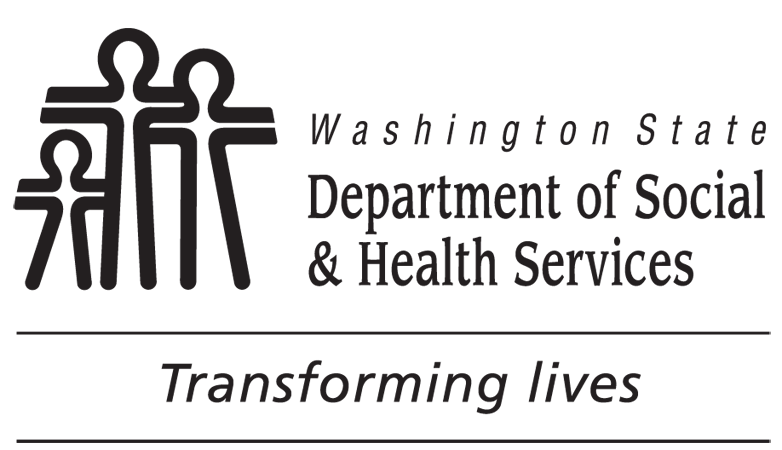 Disability ReportMedical Disability DecisionDSHS 14-144AThe Disability Report form, DSHS 14-144A, gathers information about a client's disability, medical evidence, and work history for use by the Division of Disability Determination (DDDS) in determining medical disability.The Social Service Specialist (SSS) or Financial Service Specialist (FSS) initiates the DSHS 14-144A.  The SSS or FSS should ensure that the Community Service Office (CSO), and telephone number are noted on the form.  Check the appropriate box to indicate that the disability decision requested is for Non-Grant Medical Assistance (NGMA) or Healthcare for Workers with Disabilities (HWD).  Add the completed form to the disability decision packet.The SSS or FSS completes the heading to indicate the name, Social Security Number (SSN), and disabling condition of the client.The SSS or FSS may assist the client to complete Part 1 - Information About Your Condition.  Dates need not be exact, but should reflect month and year.The SSS or FSS may assist the client to complete Part 2 - Information About Your Medical Records.  It is important to identify physicians and treatment sources as completely as possible.The SSS or FSS may assist the client to complete Part 3 - Information About Your Activities.  The SSS or FSS should review information to ensure client's limitations are clearly identified.The SSS or FSS may assist the client to complete Part 4- Information About Your Education.  It should be noted if school classes were Special Education classes.The SSS or FSS may assist the client to complete Part 5 - Information About the Work You Did.  Individual employers should not be listed, only the type of business.The SSS or FSS may assist the client to complete Item 1 in Part 6 - Remarks.  Items 2 through 6 are to be completed by the SSS or FSS.	Disability Report	Medical Disability Decision	Disability Report	Medical Disability Decision	Disability Report	Medical Disability Decision	Disability Report	Medical Disability Decision	Disability Report	Medical Disability Decision	Disability Report	Medical Disability Decision	Disability Report	Medical Disability Decision	Disability Report	Medical Disability Decision	Disability Report	Medical Disability Decision	Disability Report	Medical Disability Decision	Disability Report	Medical Disability Decision	Disability Report	Medical Disability Decision	Disability Report	Medical Disability Decision	Disability Report	Medical Disability DecisionRequest is for:	Non-Grant Medical Assistance (NGMA)	Healthcare for Workers with Disabilities (HWD)Request is for:	Non-Grant Medical Assistance (NGMA)	Healthcare for Workers with Disabilities (HWD)Request is for:	Non-Grant Medical Assistance (NGMA)	Healthcare for Workers with Disabilities (HWD)Request is for:	Non-Grant Medical Assistance (NGMA)	Healthcare for Workers with Disabilities (HWD)Request is for:	Non-Grant Medical Assistance (NGMA)	Healthcare for Workers with Disabilities (HWD)Request is for:	Non-Grant Medical Assistance (NGMA)	Healthcare for Workers with Disabilities (HWD)Request is for:	Non-Grant Medical Assistance (NGMA)	Healthcare for Workers with Disabilities (HWD)Request is for:	Non-Grant Medical Assistance (NGMA)	Healthcare for Workers with Disabilities (HWD)Request is for:	Non-Grant Medical Assistance (NGMA)	Healthcare for Workers with Disabilities (HWD)Request is for:	Non-Grant Medical Assistance (NGMA)	Healthcare for Workers with Disabilities (HWD)Request is for:	Non-Grant Medical Assistance (NGMA)	Healthcare for Workers with Disabilities (HWD)Request is for:	Non-Grant Medical Assistance (NGMA)	Healthcare for Workers with Disabilities (HWD)Request is for:	Non-Grant Medical Assistance (NGMA)	Healthcare for Workers with Disabilities (HWD)Request is for:	Non-Grant Medical Assistance (NGMA)	Healthcare for Workers with Disabilities (HWD)Request is for:	Non-Grant Medical Assistance (NGMA)	Healthcare for Workers with Disabilities (HWD)This form is completed by a DSHS social services or financial worker during an interview with the claimant or claimant's representative.  Please print, type, or write clearly and answer all items to the best of your ability.   Answer all questions.  Complete answers help process the claim.  If you need more space to answer any of the questions in the form, go to part 6 or attach I sheets.This form is completed by a DSHS social services or financial worker during an interview with the claimant or claimant's representative.  Please print, type, or write clearly and answer all items to the best of your ability.   Answer all questions.  Complete answers help process the claim.  If you need more space to answer any of the questions in the form, go to part 6 or attach I sheets.This form is completed by a DSHS social services or financial worker during an interview with the claimant or claimant's representative.  Please print, type, or write clearly and answer all items to the best of your ability.   Answer all questions.  Complete answers help process the claim.  If you need more space to answer any of the questions in the form, go to part 6 or attach I sheets.This form is completed by a DSHS social services or financial worker during an interview with the claimant or claimant's representative.  Please print, type, or write clearly and answer all items to the best of your ability.   Answer all questions.  Complete answers help process the claim.  If you need more space to answer any of the questions in the form, go to part 6 or attach I sheets.This form is completed by a DSHS social services or financial worker during an interview with the claimant or claimant's representative.  Please print, type, or write clearly and answer all items to the best of your ability.   Answer all questions.  Complete answers help process the claim.  If you need more space to answer any of the questions in the form, go to part 6 or attach I sheets.This form is completed by a DSHS social services or financial worker during an interview with the claimant or claimant's representative.  Please print, type, or write clearly and answer all items to the best of your ability.   Answer all questions.  Complete answers help process the claim.  If you need more space to answer any of the questions in the form, go to part 6 or attach I sheets.This form is completed by a DSHS social services or financial worker during an interview with the claimant or claimant's representative.  Please print, type, or write clearly and answer all items to the best of your ability.   Answer all questions.  Complete answers help process the claim.  If you need more space to answer any of the questions in the form, go to part 6 or attach I sheets.This form is completed by a DSHS social services or financial worker during an interview with the claimant or claimant's representative.  Please print, type, or write clearly and answer all items to the best of your ability.   Answer all questions.  Complete answers help process the claim.  If you need more space to answer any of the questions in the form, go to part 6 or attach I sheets.This form is completed by a DSHS social services or financial worker during an interview with the claimant or claimant's representative.  Please print, type, or write clearly and answer all items to the best of your ability.   Answer all questions.  Complete answers help process the claim.  If you need more space to answer any of the questions in the form, go to part 6 or attach I sheets.This form is completed by a DSHS social services or financial worker during an interview with the claimant or claimant's representative.  Please print, type, or write clearly and answer all items to the best of your ability.   Answer all questions.  Complete answers help process the claim.  If you need more space to answer any of the questions in the form, go to part 6 or attach I sheets.This form is completed by a DSHS social services or financial worker during an interview with the claimant or claimant's representative.  Please print, type, or write clearly and answer all items to the best of your ability.   Answer all questions.  Complete answers help process the claim.  If you need more space to answer any of the questions in the form, go to part 6 or attach I sheets.This form is completed by a DSHS social services or financial worker during an interview with the claimant or claimant's representative.  Please print, type, or write clearly and answer all items to the best of your ability.   Answer all questions.  Complete answers help process the claim.  If you need more space to answer any of the questions in the form, go to part 6 or attach I sheets.This form is completed by a DSHS social services or financial worker during an interview with the claimant or claimant's representative.  Please print, type, or write clearly and answer all items to the best of your ability.   Answer all questions.  Complete answers help process the claim.  If you need more space to answer any of the questions in the form, go to part 6 or attach I sheets.This form is completed by a DSHS social services or financial worker during an interview with the claimant or claimant's representative.  Please print, type, or write clearly and answer all items to the best of your ability.   Answer all questions.  Complete answers help process the claim.  If you need more space to answer any of the questions in the form, go to part 6 or attach I sheets.This form is completed by a DSHS social services or financial worker during an interview with the claimant or claimant's representative.  Please print, type, or write clearly and answer all items to the best of your ability.   Answer all questions.  Complete answers help process the claim.  If you need more space to answer any of the questions in the form, go to part 6 or attach I sheets.1.  CLAIMANT’S NAME / ALIAS1.  CLAIMANT’S NAME / ALIAS1.  CLAIMANT’S NAME / ALIAS1.  CLAIMANT’S NAME / ALIAS1.  CLAIMANT’S NAME / ALIAS1.  CLAIMANT’S NAME / ALIAS1.  CLAIMANT’S NAME / ALIAS1.  CLAIMANT’S NAME / ALIAS1.  CLAIMANT’S NAME / ALIAS1.  CLAIMANT’S NAME / ALIAS1.  CLAIMANT’S NAME / ALIAS1.  CLAIMANT’S NAME / ALIAS1.  CLAIMANT’S NAME / ALIAS1.  CLAIMANT’S NAME / ALIAS1.  CLAIMANT’S NAME / ALIAS2.  SOCIAL SECURITY NUMBER2.  SOCIAL SECURITY NUMBER2.  SOCIAL SECURITY NUMBER2.  SOCIAL SECURITY NUMBER2.  SOCIAL SECURITY NUMBER2.  SOCIAL SECURITY NUMBER2.  SOCIAL SECURITY NUMBER2.  SOCIAL SECURITY NUMBER2.  SOCIAL SECURITY NUMBER2.  SOCIAL SECURITY NUMBER2.  SOCIAL SECURITY NUMBER2.  SOCIAL SECURITY NUMBER2.  SOCIAL SECURITY NUMBER2.  SOCIAL SECURITY NUMBER2.  SOCIAL SECURITY NUMBER3.  TELEPHONE NUMBER (AND AREA CODE)3.  TELEPHONE NUMBER (AND AREA CODE)3.  TELEPHONE NUMBER (AND AREA CODE)3.  TELEPHONE NUMBER (AND AREA CODE)3.  TELEPHONE NUMBER (AND AREA CODE)3.  TELEPHONE NUMBER (AND AREA CODE)3.  TELEPHONE NUMBER (AND AREA CODE)3.  TELEPHONE NUMBER (AND AREA CODE)3.  TELEPHONE NUMBER (AND AREA CODE)3.  TELEPHONE NUMBER (AND AREA CODE)3.  TELEPHONE NUMBER (AND AREA CODE)3.  TELEPHONE NUMBER (AND AREA CODE)3.  TELEPHONE NUMBER (AND AREA CODE)3.  TELEPHONE NUMBER (AND AREA CODE)3.  TELEPHONE NUMBER (AND AREA CODE)4.	THIRD   PARTY CONTACT4.	THIRD   PARTY CONTACT4.	THIRD   PARTY CONTACTNAMENAMENAMENAMENAMENAMENAMENAMENAMENAMENAMENAME4.	THIRD   PARTY CONTACT4.	THIRD   PARTY CONTACT4.	THIRD   PARTY CONTACTTELEPHONE NUMBER (AND AREA CODE)TELEPHONE NUMBER (AND AREA CODE)TELEPHONE NUMBER (AND AREA CODE)TELEPHONE NUMBER (AND AREA CODE)TELEPHONE NUMBER (AND AREA CODE)TELEPHONE NUMBER (AND AREA CODE)TELEPHONE NUMBER (AND AREA CODE)TELEPHONE NUMBER (AND AREA CODE)TELEPHONE NUMBER (AND AREA CODE)TELEPHONE NUMBER (AND AREA CODE)TELEPHONE NUMBER (AND AREA CODE)TELEPHONE NUMBER (AND AREA CODE)4.	THIRD   PARTY CONTACT4.	THIRD   PARTY CONTACT4.	THIRD   PARTY CONTACTADDRESSADDRESSADDRESSADDRESSADDRESSADDRESSADDRESSADDRESSADDRESSADDRESSADDRESSADDRESS5.  WHAT IS YOUR DISABLING CONDITION?  BRIEFLY EXPLAIN THE INJURY OR ILLNESS THAT PREVENTS YOU FROM WORKING.5.  WHAT IS YOUR DISABLING CONDITION?  BRIEFLY EXPLAIN THE INJURY OR ILLNESS THAT PREVENTS YOU FROM WORKING.5.  WHAT IS YOUR DISABLING CONDITION?  BRIEFLY EXPLAIN THE INJURY OR ILLNESS THAT PREVENTS YOU FROM WORKING.5.  WHAT IS YOUR DISABLING CONDITION?  BRIEFLY EXPLAIN THE INJURY OR ILLNESS THAT PREVENTS YOU FROM WORKING.5.  WHAT IS YOUR DISABLING CONDITION?  BRIEFLY EXPLAIN THE INJURY OR ILLNESS THAT PREVENTS YOU FROM WORKING.5.  WHAT IS YOUR DISABLING CONDITION?  BRIEFLY EXPLAIN THE INJURY OR ILLNESS THAT PREVENTS YOU FROM WORKING.5.  WHAT IS YOUR DISABLING CONDITION?  BRIEFLY EXPLAIN THE INJURY OR ILLNESS THAT PREVENTS YOU FROM WORKING.5.  WHAT IS YOUR DISABLING CONDITION?  BRIEFLY EXPLAIN THE INJURY OR ILLNESS THAT PREVENTS YOU FROM WORKING.5.  WHAT IS YOUR DISABLING CONDITION?  BRIEFLY EXPLAIN THE INJURY OR ILLNESS THAT PREVENTS YOU FROM WORKING.5.  WHAT IS YOUR DISABLING CONDITION?  BRIEFLY EXPLAIN THE INJURY OR ILLNESS THAT PREVENTS YOU FROM WORKING.5.  WHAT IS YOUR DISABLING CONDITION?  BRIEFLY EXPLAIN THE INJURY OR ILLNESS THAT PREVENTS YOU FROM WORKING.5.  WHAT IS YOUR DISABLING CONDITION?  BRIEFLY EXPLAIN THE INJURY OR ILLNESS THAT PREVENTS YOU FROM WORKING.5.  WHAT IS YOUR DISABLING CONDITION?  BRIEFLY EXPLAIN THE INJURY OR ILLNESS THAT PREVENTS YOU FROM WORKING.5.  WHAT IS YOUR DISABLING CONDITION?  BRIEFLY EXPLAIN THE INJURY OR ILLNESS THAT PREVENTS YOU FROM WORKING.5.  WHAT IS YOUR DISABLING CONDITION?  BRIEFLY EXPLAIN THE INJURY OR ILLNESS THAT PREVENTS YOU FROM WORKING.Part 1.  Information About Your ConditionPart 1.  Information About Your ConditionPart 1.  Information About Your ConditionPart 1.  Information About Your ConditionPart 1.  Information About Your ConditionPart 1.  Information About Your ConditionPart 1.  Information About Your ConditionPart 1.  Information About Your ConditionPart 1.  Information About Your ConditionPart 1.  Information About Your ConditionPart 1.  Information About Your ConditionPart 1.  Information About Your ConditionPart 1.  Information About Your ConditionPart 1.  Information About Your ConditionPart 1.  Information About Your Condition	YES	 NOWhat date did your condition first bother you?  
     	MONTH, DAY, YEAR2A.	Did you work after the date shown in 
item 1 above?  If you answered NO, 
go to 3A and 3B. below.		2B.	If you answered yes to 2A, did your condition
 cause you to change:Your job or job duties?		Your hours of work?		Your attendance?		Anything else about your work?		2C.	If you answered yes to any item in 2B, explain what the changes in your work circumstances were, the dates they occurred, and how your condition made these changes necessary:3A.	When did your condition finally make you stop working?       		MONTH, DAY, YEAR3B.	Explain how your condition now keeps you from working:	YES	 NOWhat date did your condition first bother you?  
     	MONTH, DAY, YEAR2A.	Did you work after the date shown in 
item 1 above?  If you answered NO, 
go to 3A and 3B. below.		2B.	If you answered yes to 2A, did your condition
 cause you to change:Your job or job duties?		Your hours of work?		Your attendance?		Anything else about your work?		2C.	If you answered yes to any item in 2B, explain what the changes in your work circumstances were, the dates they occurred, and how your condition made these changes necessary:3A.	When did your condition finally make you stop working?       		MONTH, DAY, YEAR3B.	Explain how your condition now keeps you from working:	YES	 NOWhat date did your condition first bother you?  
     	MONTH, DAY, YEAR2A.	Did you work after the date shown in 
item 1 above?  If you answered NO, 
go to 3A and 3B. below.		2B.	If you answered yes to 2A, did your condition
 cause you to change:Your job or job duties?		Your hours of work?		Your attendance?		Anything else about your work?		2C.	If you answered yes to any item in 2B, explain what the changes in your work circumstances were, the dates they occurred, and how your condition made these changes necessary:3A.	When did your condition finally make you stop working?       		MONTH, DAY, YEAR3B.	Explain how your condition now keeps you from working:	YES	 NOWhat date did your condition first bother you?  
     	MONTH, DAY, YEAR2A.	Did you work after the date shown in 
item 1 above?  If you answered NO, 
go to 3A and 3B. below.		2B.	If you answered yes to 2A, did your condition
 cause you to change:Your job or job duties?		Your hours of work?		Your attendance?		Anything else about your work?		2C.	If you answered yes to any item in 2B, explain what the changes in your work circumstances were, the dates they occurred, and how your condition made these changes necessary:3A.	When did your condition finally make you stop working?       		MONTH, DAY, YEAR3B.	Explain how your condition now keeps you from working:	YES	 NOWhat date did your condition first bother you?  
     	MONTH, DAY, YEAR2A.	Did you work after the date shown in 
item 1 above?  If you answered NO, 
go to 3A and 3B. below.		2B.	If you answered yes to 2A, did your condition
 cause you to change:Your job or job duties?		Your hours of work?		Your attendance?		Anything else about your work?		2C.	If you answered yes to any item in 2B, explain what the changes in your work circumstances were, the dates they occurred, and how your condition made these changes necessary:3A.	When did your condition finally make you stop working?       		MONTH, DAY, YEAR3B.	Explain how your condition now keeps you from working:	YES	 NOWhat date did your condition first bother you?  
     	MONTH, DAY, YEAR2A.	Did you work after the date shown in 
item 1 above?  If you answered NO, 
go to 3A and 3B. below.		2B.	If you answered yes to 2A, did your condition
 cause you to change:Your job or job duties?		Your hours of work?		Your attendance?		Anything else about your work?		2C.	If you answered yes to any item in 2B, explain what the changes in your work circumstances were, the dates they occurred, and how your condition made these changes necessary:3A.	When did your condition finally make you stop working?       		MONTH, DAY, YEAR3B.	Explain how your condition now keeps you from working:	YES	 NOWhat date did your condition first bother you?  
     	MONTH, DAY, YEAR2A.	Did you work after the date shown in 
item 1 above?  If you answered NO, 
go to 3A and 3B. below.		2B.	If you answered yes to 2A, did your condition
 cause you to change:Your job or job duties?		Your hours of work?		Your attendance?		Anything else about your work?		2C.	If you answered yes to any item in 2B, explain what the changes in your work circumstances were, the dates they occurred, and how your condition made these changes necessary:3A.	When did your condition finally make you stop working?       		MONTH, DAY, YEAR3B.	Explain how your condition now keeps you from working:	YES	 NOWhat date did your condition first bother you?  
     	MONTH, DAY, YEAR2A.	Did you work after the date shown in 
item 1 above?  If you answered NO, 
go to 3A and 3B. below.		2B.	If you answered yes to 2A, did your condition
 cause you to change:Your job or job duties?		Your hours of work?		Your attendance?		Anything else about your work?		2C.	If you answered yes to any item in 2B, explain what the changes in your work circumstances were, the dates they occurred, and how your condition made these changes necessary:3A.	When did your condition finally make you stop working?       		MONTH, DAY, YEAR3B.	Explain how your condition now keeps you from working:	YES	 NOWhat date did your condition first bother you?  
     	MONTH, DAY, YEAR2A.	Did you work after the date shown in 
item 1 above?  If you answered NO, 
go to 3A and 3B. below.		2B.	If you answered yes to 2A, did your condition
 cause you to change:Your job or job duties?		Your hours of work?		Your attendance?		Anything else about your work?		2C.	If you answered yes to any item in 2B, explain what the changes in your work circumstances were, the dates they occurred, and how your condition made these changes necessary:3A.	When did your condition finally make you stop working?       		MONTH, DAY, YEAR3B.	Explain how your condition now keeps you from working:	YES	 NOWhat date did your condition first bother you?  
     	MONTH, DAY, YEAR2A.	Did you work after the date shown in 
item 1 above?  If you answered NO, 
go to 3A and 3B. below.		2B.	If you answered yes to 2A, did your condition
 cause you to change:Your job or job duties?		Your hours of work?		Your attendance?		Anything else about your work?		2C.	If you answered yes to any item in 2B, explain what the changes in your work circumstances were, the dates they occurred, and how your condition made these changes necessary:3A.	When did your condition finally make you stop working?       		MONTH, DAY, YEAR3B.	Explain how your condition now keeps you from working:	YES	 NOWhat date did your condition first bother you?  
     	MONTH, DAY, YEAR2A.	Did you work after the date shown in 
item 1 above?  If you answered NO, 
go to 3A and 3B. below.		2B.	If you answered yes to 2A, did your condition
 cause you to change:Your job or job duties?		Your hours of work?		Your attendance?		Anything else about your work?		2C.	If you answered yes to any item in 2B, explain what the changes in your work circumstances were, the dates they occurred, and how your condition made these changes necessary:3A.	When did your condition finally make you stop working?       		MONTH, DAY, YEAR3B.	Explain how your condition now keeps you from working:	YES	 NOWhat date did your condition first bother you?  
     	MONTH, DAY, YEAR2A.	Did you work after the date shown in 
item 1 above?  If you answered NO, 
go to 3A and 3B. below.		2B.	If you answered yes to 2A, did your condition
 cause you to change:Your job or job duties?		Your hours of work?		Your attendance?		Anything else about your work?		2C.	If you answered yes to any item in 2B, explain what the changes in your work circumstances were, the dates they occurred, and how your condition made these changes necessary:3A.	When did your condition finally make you stop working?       		MONTH, DAY, YEAR3B.	Explain how your condition now keeps you from working:	YES	 NOWhat date did your condition first bother you?  
     	MONTH, DAY, YEAR2A.	Did you work after the date shown in 
item 1 above?  If you answered NO, 
go to 3A and 3B. below.		2B.	If you answered yes to 2A, did your condition
 cause you to change:Your job or job duties?		Your hours of work?		Your attendance?		Anything else about your work?		2C.	If you answered yes to any item in 2B, explain what the changes in your work circumstances were, the dates they occurred, and how your condition made these changes necessary:3A.	When did your condition finally make you stop working?       		MONTH, DAY, YEAR3B.	Explain how your condition now keeps you from working:	YES	 NOWhat date did your condition first bother you?  
     	MONTH, DAY, YEAR2A.	Did you work after the date shown in 
item 1 above?  If you answered NO, 
go to 3A and 3B. below.		2B.	If you answered yes to 2A, did your condition
 cause you to change:Your job or job duties?		Your hours of work?		Your attendance?		Anything else about your work?		2C.	If you answered yes to any item in 2B, explain what the changes in your work circumstances were, the dates they occurred, and how your condition made these changes necessary:3A.	When did your condition finally make you stop working?       		MONTH, DAY, YEAR3B.	Explain how your condition now keeps you from working:	YES	 NOWhat date did your condition first bother you?  
     	MONTH, DAY, YEAR2A.	Did you work after the date shown in 
item 1 above?  If you answered NO, 
go to 3A and 3B. below.		2B.	If you answered yes to 2A, did your condition
 cause you to change:Your job or job duties?		Your hours of work?		Your attendance?		Anything else about your work?		2C.	If you answered yes to any item in 2B, explain what the changes in your work circumstances were, the dates they occurred, and how your condition made these changes necessary:3A.	When did your condition finally make you stop working?       		MONTH, DAY, YEAR3B.	Explain how your condition now keeps you from working:Part 2.  Information About Your Medical RecordsPart 2.  Information About Your Medical RecordsPart 2.  Information About Your Medical RecordsPart 2.  Information About Your Medical RecordsPart 2.  Information About Your Medical RecordsPart 2.  Information About Your Medical RecordsPart 2.  Information About Your Medical RecordsPart 2.  Information About Your Medical RecordsPart 2.  Information About Your Medical RecordsPart 2.  Information About Your Medical RecordsPart 2.  Information About Your Medical RecordsPart 2.  Information About Your Medical RecordsPart 2.  Information About Your Medical RecordsPart 2.  Information About Your Medical RecordsPart 2.  Information About Your Medical Records1.	Enter the following information about the doctor who has the latest medical records about your disabling condition:1.	Enter the following information about the doctor who has the latest medical records about your disabling condition:1.	Enter the following information about the doctor who has the latest medical records about your disabling condition:1.	Enter the following information about the doctor who has the latest medical records about your disabling condition:1.	Enter the following information about the doctor who has the latest medical records about your disabling condition:1.	Enter the following information about the doctor who has the latest medical records about your disabling condition:1.	Enter the following information about the doctor who has the latest medical records about your disabling condition:1.	Enter the following information about the doctor who has the latest medical records about your disabling condition:1.	Enter the following information about the doctor who has the latest medical records about your disabling condition:1.	Enter the following information about the doctor who has the latest medical records about your disabling condition:	Check here if you have never seen a doctor for your disabling condition.	Check here if you have never seen a doctor for your disabling condition.	Check here if you have never seen a doctor for your disabling condition.	Check here if you have never seen a doctor for your disabling condition.	Check here if you have never seen a doctor for your disabling condition.DOCTOR’S NAME / CLINICDOCTOR’S NAME / CLINICDOCTOR’S NAME / CLINICDOCTOR’S NAME / CLINICDOCTOR’S NAME / CLINICDOCTOR’S NAME / CLINICDOCTOR’S NAME / CLINICDOCTOR’S NAME / CLINICDOCTOR’S NAME / CLINICDOCTOR’S NAME / CLINICDOCTOR’S NAME / CLINICDOCTOR’S NAME / CLINICDOCTOR’S NAME / CLINICDOCTOR’S NAME / CLINICDOCTOR’S NAME / CLINICTELEPHONE NUMBER (AND AREA CODE)TELEPHONE NUMBER (AND AREA CODE)TELEPHONE NUMBER (AND AREA CODE)TELEPHONE NUMBER (AND AREA CODE)TELEPHONE NUMBER (AND AREA CODE)TELEPHONE NUMBER (AND AREA CODE)TELEPHONE NUMBER (AND AREA CODE)TELEPHONE NUMBER (AND AREA CODE)TELEPHONE NUMBER (AND AREA CODE)TELEPHONE NUMBER (AND AREA CODE)TELEPHONE NUMBER (AND AREA CODE)TELEPHONE NUMBER (AND AREA CODE)TELEPHONE NUMBER (AND AREA CODE)TELEPHONE NUMBER (AND AREA CODE)TELEPHONE NUMBER (AND AREA CODE)ADDRESSADDRESSADDRESSADDRESSADDRESSADDRESSADDRESSADDRESSADDRESSADDRESSADDRESSADDRESSADDRESSADDRESSADDRESSDATE YOU FIRST SAW THIS DOCTORDATE YOU FIRST SAW THIS DOCTORDATE YOU FIRST SAW THIS DOCTORDATE YOU FIRST SAW THIS DOCTORDATE YOU FIRST SAW THIS DOCTORDATE YOU FIRST SAW THIS DOCTORDATE YOU FIRST SAW THIS DOCTORDATE YOU FIRST SAW THIS DOCTORDATE YOU FIRST SAW THIS DOCTORDATE YOU FIRST SAW THIS DOCTORDATE YOU FIRST SAW THIS DOCTORDATE YOU FIRST SAW THIS DOCTORDATE YOU FIRST SAW THIS DOCTORDATE YOU FIRST SAW THIS DOCTORDATE YOU FIRST SAW THIS DOCTORILLNESS OR INJURY FOR WHICH YOU HAD AN EXAMINATION OR TREATMENTILLNESS OR INJURY FOR WHICH YOU HAD AN EXAMINATION OR TREATMENTILLNESS OR INJURY FOR WHICH YOU HAD AN EXAMINATION OR TREATMENTILLNESS OR INJURY FOR WHICH YOU HAD AN EXAMINATION OR TREATMENTILLNESS OR INJURY FOR WHICH YOU HAD AN EXAMINATION OR TREATMENTILLNESS OR INJURY FOR WHICH YOU HAD AN EXAMINATION OR TREATMENTILLNESS OR INJURY FOR WHICH YOU HAD AN EXAMINATION OR TREATMENTILLNESS OR INJURY FOR WHICH YOU HAD AN EXAMINATION OR TREATMENTILLNESS OR INJURY FOR WHICH YOU HAD AN EXAMINATION OR TREATMENTILLNESS OR INJURY FOR WHICH YOU HAD AN EXAMINATION OR TREATMENTILLNESS OR INJURY FOR WHICH YOU HAD AN EXAMINATION OR TREATMENTILLNESS OR INJURY FOR WHICH YOU HAD AN EXAMINATION OR TREATMENTILLNESS OR INJURY FOR WHICH YOU HAD AN EXAMINATION OR TREATMENTILLNESS OR INJURY FOR WHICH YOU HAD AN EXAMINATION OR TREATMENTILLNESS OR INJURY FOR WHICH YOU HAD AN EXAMINATION OR TREATMENTDATE YOU LAST SAW THIS DOCTORDATE YOU LAST SAW THIS DOCTORDATE YOU LAST SAW THIS DOCTORDATE YOU LAST SAW THIS DOCTORDATE YOU LAST SAW THIS DOCTORDATE YOU LAST SAW THIS DOCTORDATE YOU LAST SAW THIS DOCTORDATE YOU LAST SAW THIS DOCTORDATE YOU LAST SAW THIS DOCTORDATE YOU LAST SAW THIS DOCTORDATE YOU LAST SAW THIS DOCTORDATE YOU LAST SAW THIS DOCTORDATE YOU LAST SAW THIS DOCTORDATE YOU LAST SAW THIS DOCTORDATE YOU LAST SAW THIS DOCTORTYPE OF TREATMENT OR MEDICINES RECEIVED (I.E., SURGERY, CHEMOTHERAPY, RADIATION, AND THE MEDICINES YOU TAKE FOR YOUR ILLNESS OR INJURY, IF KNOWN.  IF NO TREATMENT OR MEDICINES, WRITE NONE.TYPE OF TREATMENT OR MEDICINES RECEIVED (I.E., SURGERY, CHEMOTHERAPY, RADIATION, AND THE MEDICINES YOU TAKE FOR YOUR ILLNESS OR INJURY, IF KNOWN.  IF NO TREATMENT OR MEDICINES, WRITE NONE.TYPE OF TREATMENT OR MEDICINES RECEIVED (I.E., SURGERY, CHEMOTHERAPY, RADIATION, AND THE MEDICINES YOU TAKE FOR YOUR ILLNESS OR INJURY, IF KNOWN.  IF NO TREATMENT OR MEDICINES, WRITE NONE.TYPE OF TREATMENT OR MEDICINES RECEIVED (I.E., SURGERY, CHEMOTHERAPY, RADIATION, AND THE MEDICINES YOU TAKE FOR YOUR ILLNESS OR INJURY, IF KNOWN.  IF NO TREATMENT OR MEDICINES, WRITE NONE.TYPE OF TREATMENT OR MEDICINES RECEIVED (I.E., SURGERY, CHEMOTHERAPY, RADIATION, AND THE MEDICINES YOU TAKE FOR YOUR ILLNESS OR INJURY, IF KNOWN.  IF NO TREATMENT OR MEDICINES, WRITE NONE.TYPE OF TREATMENT OR MEDICINES RECEIVED (I.E., SURGERY, CHEMOTHERAPY, RADIATION, AND THE MEDICINES YOU TAKE FOR YOUR ILLNESS OR INJURY, IF KNOWN.  IF NO TREATMENT OR MEDICINES, WRITE NONE.TYPE OF TREATMENT OR MEDICINES RECEIVED (I.E., SURGERY, CHEMOTHERAPY, RADIATION, AND THE MEDICINES YOU TAKE FOR YOUR ILLNESS OR INJURY, IF KNOWN.  IF NO TREATMENT OR MEDICINES, WRITE NONE.TYPE OF TREATMENT OR MEDICINES RECEIVED (I.E., SURGERY, CHEMOTHERAPY, RADIATION, AND THE MEDICINES YOU TAKE FOR YOUR ILLNESS OR INJURY, IF KNOWN.  IF NO TREATMENT OR MEDICINES, WRITE NONE.TYPE OF TREATMENT OR MEDICINES RECEIVED (I.E., SURGERY, CHEMOTHERAPY, RADIATION, AND THE MEDICINES YOU TAKE FOR YOUR ILLNESS OR INJURY, IF KNOWN.  IF NO TREATMENT OR MEDICINES, WRITE NONE.TYPE OF TREATMENT OR MEDICINES RECEIVED (I.E., SURGERY, CHEMOTHERAPY, RADIATION, AND THE MEDICINES YOU TAKE FOR YOUR ILLNESS OR INJURY, IF KNOWN.  IF NO TREATMENT OR MEDICINES, WRITE NONE.TYPE OF TREATMENT OR MEDICINES RECEIVED (I.E., SURGERY, CHEMOTHERAPY, RADIATION, AND THE MEDICINES YOU TAKE FOR YOUR ILLNESS OR INJURY, IF KNOWN.  IF NO TREATMENT OR MEDICINES, WRITE NONE.TYPE OF TREATMENT OR MEDICINES RECEIVED (I.E., SURGERY, CHEMOTHERAPY, RADIATION, AND THE MEDICINES YOU TAKE FOR YOUR ILLNESS OR INJURY, IF KNOWN.  IF NO TREATMENT OR MEDICINES, WRITE NONE.TYPE OF TREATMENT OR MEDICINES RECEIVED (I.E., SURGERY, CHEMOTHERAPY, RADIATION, AND THE MEDICINES YOU TAKE FOR YOUR ILLNESS OR INJURY, IF KNOWN.  IF NO TREATMENT OR MEDICINES, WRITE NONE.TYPE OF TREATMENT OR MEDICINES RECEIVED (I.E., SURGERY, CHEMOTHERAPY, RADIATION, AND THE MEDICINES YOU TAKE FOR YOUR ILLNESS OR INJURY, IF KNOWN.  IF NO TREATMENT OR MEDICINES, WRITE NONE.TYPE OF TREATMENT OR MEDICINES RECEIVED (I.E., SURGERY, CHEMOTHERAPY, RADIATION, AND THE MEDICINES YOU TAKE FOR YOUR ILLNESS OR INJURY, IF KNOWN.  IF NO TREATMENT OR MEDICINES, WRITE NONE.2.	Have you seen any other doctors since your disabling condition began?    Yes     No  
If yes, answer the following:2.	Have you seen any other doctors since your disabling condition began?    Yes     No  
If yes, answer the following:2.	Have you seen any other doctors since your disabling condition began?    Yes     No  
If yes, answer the following:2.	Have you seen any other doctors since your disabling condition began?    Yes     No  
If yes, answer the following:2.	Have you seen any other doctors since your disabling condition began?    Yes     No  
If yes, answer the following:2.	Have you seen any other doctors since your disabling condition began?    Yes     No  
If yes, answer the following:2.	Have you seen any other doctors since your disabling condition began?    Yes     No  
If yes, answer the following:2.	Have you seen any other doctors since your disabling condition began?    Yes     No  
If yes, answer the following:2.	Have you seen any other doctors since your disabling condition began?    Yes     No  
If yes, answer the following:2.	Have you seen any other doctors since your disabling condition began?    Yes     No  
If yes, answer the following:2.	Have you seen any other doctors since your disabling condition began?    Yes     No  
If yes, answer the following:2.	Have you seen any other doctors since your disabling condition began?    Yes     No  
If yes, answer the following:2.	Have you seen any other doctors since your disabling condition began?    Yes     No  
If yes, answer the following:2.	Have you seen any other doctors since your disabling condition began?    Yes     No  
If yes, answer the following:2.	Have you seen any other doctors since your disabling condition began?    Yes     No  
If yes, answer the following:DOCTOR’S NAME / CLINICDOCTOR’S NAME / CLINICDOCTOR’S NAME / CLINICDOCTOR’S NAME / CLINICDOCTOR’S NAME / CLINICDOCTOR’S NAME / CLINICDOCTOR’S NAME / CLINICDOCTOR’S NAME / CLINICDOCTOR’S NAME / CLINICDOCTOR’S NAME / CLINICDOCTOR’S NAME / CLINICDOCTOR’S NAME / CLINICDOCTOR’S NAME / CLINICDOCTOR’S NAME / CLINICDOCTOR’S NAME / CLINICTELEPHONE NUMBER (AND AREA CODE)TELEPHONE NUMBER (AND AREA CODE)TELEPHONE NUMBER (AND AREA CODE)TELEPHONE NUMBER (AND AREA CODE)TELEPHONE NUMBER (AND AREA CODE)TELEPHONE NUMBER (AND AREA CODE)TELEPHONE NUMBER (AND AREA CODE)TELEPHONE NUMBER (AND AREA CODE)TELEPHONE NUMBER (AND AREA CODE)TELEPHONE NUMBER (AND AREA CODE)TELEPHONE NUMBER (AND AREA CODE)TELEPHONE NUMBER (AND AREA CODE)TELEPHONE NUMBER (AND AREA CODE)TELEPHONE NUMBER (AND AREA CODE)TELEPHONE NUMBER (AND AREA CODE)ADDRESSADDRESSADDRESSADDRESSADDRESSADDRESSADDRESSADDRESSADDRESSADDRESSADDRESSADDRESSADDRESSADDRESSADDRESSDATE YOU FIRST SAW THIS DOCTORDATE YOU FIRST SAW THIS DOCTORDATE YOU FIRST SAW THIS DOCTORDATE YOU FIRST SAW THIS DOCTORDATE YOU FIRST SAW THIS DOCTORDATE YOU FIRST SAW THIS DOCTORDATE YOU FIRST SAW THIS DOCTORDATE YOU FIRST SAW THIS DOCTORDATE YOU FIRST SAW THIS DOCTORDATE YOU FIRST SAW THIS DOCTORDATE YOU FIRST SAW THIS DOCTORDATE YOU FIRST SAW THIS DOCTORDATE YOU FIRST SAW THIS DOCTORDATE YOU FIRST SAW THIS DOCTORDATE YOU FIRST SAW THIS DOCTORILLNESS OR INJURY FOR WHICH YOU HAD AN EXAMINATION OR TREATMENTILLNESS OR INJURY FOR WHICH YOU HAD AN EXAMINATION OR TREATMENTILLNESS OR INJURY FOR WHICH YOU HAD AN EXAMINATION OR TREATMENTILLNESS OR INJURY FOR WHICH YOU HAD AN EXAMINATION OR TREATMENTILLNESS OR INJURY FOR WHICH YOU HAD AN EXAMINATION OR TREATMENTILLNESS OR INJURY FOR WHICH YOU HAD AN EXAMINATION OR TREATMENTILLNESS OR INJURY FOR WHICH YOU HAD AN EXAMINATION OR TREATMENTILLNESS OR INJURY FOR WHICH YOU HAD AN EXAMINATION OR TREATMENTILLNESS OR INJURY FOR WHICH YOU HAD AN EXAMINATION OR TREATMENTILLNESS OR INJURY FOR WHICH YOU HAD AN EXAMINATION OR TREATMENTILLNESS OR INJURY FOR WHICH YOU HAD AN EXAMINATION OR TREATMENTILLNESS OR INJURY FOR WHICH YOU HAD AN EXAMINATION OR TREATMENTILLNESS OR INJURY FOR WHICH YOU HAD AN EXAMINATION OR TREATMENTILLNESS OR INJURY FOR WHICH YOU HAD AN EXAMINATION OR TREATMENTILLNESS OR INJURY FOR WHICH YOU HAD AN EXAMINATION OR TREATMENTDATE YOU LAST SAW THIS DOCTORDATE YOU LAST SAW THIS DOCTORDATE YOU LAST SAW THIS DOCTORDATE YOU LAST SAW THIS DOCTORDATE YOU LAST SAW THIS DOCTORDATE YOU LAST SAW THIS DOCTORDATE YOU LAST SAW THIS DOCTORDATE YOU LAST SAW THIS DOCTORDATE YOU LAST SAW THIS DOCTORDATE YOU LAST SAW THIS DOCTORDATE YOU LAST SAW THIS DOCTORDATE YOU LAST SAW THIS DOCTORDATE YOU LAST SAW THIS DOCTORDATE YOU LAST SAW THIS DOCTORDATE YOU LAST SAW THIS DOCTORTYPE OF TREATMENT OR MEDICINES RECEIVED (I.E., SURGERY, CHEMOTHERAPY, RADIATION, AND THE MEDICINES YOU TAKE FOR YOUR ILLNESS OR INJURY, IF KNOWN.  IF NO TREATMENT OR MEDICINES, WRITE NONE.TYPE OF TREATMENT OR MEDICINES RECEIVED (I.E., SURGERY, CHEMOTHERAPY, RADIATION, AND THE MEDICINES YOU TAKE FOR YOUR ILLNESS OR INJURY, IF KNOWN.  IF NO TREATMENT OR MEDICINES, WRITE NONE.TYPE OF TREATMENT OR MEDICINES RECEIVED (I.E., SURGERY, CHEMOTHERAPY, RADIATION, AND THE MEDICINES YOU TAKE FOR YOUR ILLNESS OR INJURY, IF KNOWN.  IF NO TREATMENT OR MEDICINES, WRITE NONE.TYPE OF TREATMENT OR MEDICINES RECEIVED (I.E., SURGERY, CHEMOTHERAPY, RADIATION, AND THE MEDICINES YOU TAKE FOR YOUR ILLNESS OR INJURY, IF KNOWN.  IF NO TREATMENT OR MEDICINES, WRITE NONE.TYPE OF TREATMENT OR MEDICINES RECEIVED (I.E., SURGERY, CHEMOTHERAPY, RADIATION, AND THE MEDICINES YOU TAKE FOR YOUR ILLNESS OR INJURY, IF KNOWN.  IF NO TREATMENT OR MEDICINES, WRITE NONE.TYPE OF TREATMENT OR MEDICINES RECEIVED (I.E., SURGERY, CHEMOTHERAPY, RADIATION, AND THE MEDICINES YOU TAKE FOR YOUR ILLNESS OR INJURY, IF KNOWN.  IF NO TREATMENT OR MEDICINES, WRITE NONE.TYPE OF TREATMENT OR MEDICINES RECEIVED (I.E., SURGERY, CHEMOTHERAPY, RADIATION, AND THE MEDICINES YOU TAKE FOR YOUR ILLNESS OR INJURY, IF KNOWN.  IF NO TREATMENT OR MEDICINES, WRITE NONE.TYPE OF TREATMENT OR MEDICINES RECEIVED (I.E., SURGERY, CHEMOTHERAPY, RADIATION, AND THE MEDICINES YOU TAKE FOR YOUR ILLNESS OR INJURY, IF KNOWN.  IF NO TREATMENT OR MEDICINES, WRITE NONE.TYPE OF TREATMENT OR MEDICINES RECEIVED (I.E., SURGERY, CHEMOTHERAPY, RADIATION, AND THE MEDICINES YOU TAKE FOR YOUR ILLNESS OR INJURY, IF KNOWN.  IF NO TREATMENT OR MEDICINES, WRITE NONE.TYPE OF TREATMENT OR MEDICINES RECEIVED (I.E., SURGERY, CHEMOTHERAPY, RADIATION, AND THE MEDICINES YOU TAKE FOR YOUR ILLNESS OR INJURY, IF KNOWN.  IF NO TREATMENT OR MEDICINES, WRITE NONE.TYPE OF TREATMENT OR MEDICINES RECEIVED (I.E., SURGERY, CHEMOTHERAPY, RADIATION, AND THE MEDICINES YOU TAKE FOR YOUR ILLNESS OR INJURY, IF KNOWN.  IF NO TREATMENT OR MEDICINES, WRITE NONE.TYPE OF TREATMENT OR MEDICINES RECEIVED (I.E., SURGERY, CHEMOTHERAPY, RADIATION, AND THE MEDICINES YOU TAKE FOR YOUR ILLNESS OR INJURY, IF KNOWN.  IF NO TREATMENT OR MEDICINES, WRITE NONE.TYPE OF TREATMENT OR MEDICINES RECEIVED (I.E., SURGERY, CHEMOTHERAPY, RADIATION, AND THE MEDICINES YOU TAKE FOR YOUR ILLNESS OR INJURY, IF KNOWN.  IF NO TREATMENT OR MEDICINES, WRITE NONE.TYPE OF TREATMENT OR MEDICINES RECEIVED (I.E., SURGERY, CHEMOTHERAPY, RADIATION, AND THE MEDICINES YOU TAKE FOR YOUR ILLNESS OR INJURY, IF KNOWN.  IF NO TREATMENT OR MEDICINES, WRITE NONE.TYPE OF TREATMENT OR MEDICINES RECEIVED (I.E., SURGERY, CHEMOTHERAPY, RADIATION, AND THE MEDICINES YOU TAKE FOR YOUR ILLNESS OR INJURY, IF KNOWN.  IF NO TREATMENT OR MEDICINES, WRITE NONE.If you have seen additional doctors since this illness or injury, attach additional pages with the above information.If you have seen additional doctors since this illness or injury, attach additional pages with the above information.If you have seen additional doctors since this illness or injury, attach additional pages with the above information.If you have seen additional doctors since this illness or injury, attach additional pages with the above information.If you have seen additional doctors since this illness or injury, attach additional pages with the above information.If you have seen additional doctors since this illness or injury, attach additional pages with the above information.If you have seen additional doctors since this illness or injury, attach additional pages with the above information.If you have seen additional doctors since this illness or injury, attach additional pages with the above information.If you have seen additional doctors since this illness or injury, attach additional pages with the above information.If you have seen additional doctors since this illness or injury, attach additional pages with the above information.If you have seen additional doctors since this illness or injury, attach additional pages with the above information.If you have seen additional doctors since this illness or injury, attach additional pages with the above information.If you have seen additional doctors since this illness or injury, attach additional pages with the above information.If you have seen additional doctors since this illness or injury, attach additional pages with the above information.If you have seen additional doctors since this illness or injury, attach additional pages with the above information.3.	Have you been treated at a hospital for your disabling condition?    Yes     No	If yes, answer the following:3.	Have you been treated at a hospital for your disabling condition?    Yes     No	If yes, answer the following:3.	Have you been treated at a hospital for your disabling condition?    Yes     No	If yes, answer the following:3.	Have you been treated at a hospital for your disabling condition?    Yes     No	If yes, answer the following:3.	Have you been treated at a hospital for your disabling condition?    Yes     No	If yes, answer the following:3.	Have you been treated at a hospital for your disabling condition?    Yes     No	If yes, answer the following:3.	Have you been treated at a hospital for your disabling condition?    Yes     No	If yes, answer the following:3.	Have you been treated at a hospital for your disabling condition?    Yes     No	If yes, answer the following:3.	Have you been treated at a hospital for your disabling condition?    Yes     No	If yes, answer the following:3.	Have you been treated at a hospital for your disabling condition?    Yes     No	If yes, answer the following:3.	Have you been treated at a hospital for your disabling condition?    Yes     No	If yes, answer the following:3.	Have you been treated at a hospital for your disabling condition?    Yes     No	If yes, answer the following:3.	Have you been treated at a hospital for your disabling condition?    Yes     No	If yes, answer the following:3.	Have you been treated at a hospital for your disabling condition?    Yes     No	If yes, answer the following:3.	Have you been treated at a hospital for your disabling condition?    Yes     No	If yes, answer the following:NAME OF HOSPITALNAME OF HOSPITALNAME OF HOSPITALNAME OF HOSPITALNAME OF HOSPITALNAME OF HOSPITALNAME OF HOSPITALNAME OF HOSPITALNAME OF HOSPITALNAME OF HOSPITALNAME OF HOSPITALNAME OF HOSPITALNAME OF HOSPITALNAME OF HOSPITALNAME OF HOSPITALTELEPHONE NUMBER (AND AREA CODE)TELEPHONE NUMBER (AND AREA CODE)TELEPHONE NUMBER (AND AREA CODE)TELEPHONE NUMBER (AND AREA CODE)TELEPHONE NUMBER (AND AREA CODE)TELEPHONE NUMBER (AND AREA CODE)TELEPHONE NUMBER (AND AREA CODE)TELEPHONE NUMBER (AND AREA CODE)TELEPHONE NUMBER (AND AREA CODE)TELEPHONE NUMBER (AND AREA CODE)TELEPHONE NUMBER (AND AREA CODE)TELEPHONE NUMBER (AND AREA CODE)TELEPHONE NUMBER (AND AREA CODE)TELEPHONE NUMBER (AND AREA CODE)TELEPHONE NUMBER (AND AREA CODE)ADDRESSADDRESSADDRESSADDRESSADDRESSADDRESSADDRESSADDRESSADDRESSADDRESSADDRESSADDRESSADDRESSADDRESSADDRESSWHAT WERE THE DATES OF YOUR VISITS?WHAT WERE THE DATES OF YOUR VISITS?WHAT WERE THE DATES OF YOUR VISITS?WHAT WERE THE DATES OF YOUR VISITS?WHAT WERE THE DATES OF YOUR VISITS?WHAT WERE THE DATES OF YOUR VISITS?WHAT WERE THE DATES OF YOUR VISITS?WHAT WERE THE DATES OF YOUR VISITS?WHAT WERE THE DATES OF YOUR VISITS?WHAT WERE THE DATES OF YOUR VISITS?WHAT WERE THE DATES OF YOUR VISITS?WHAT WERE THE DATES OF YOUR VISITS?WHAT WERE THE DATES OF YOUR VISITS?WHAT WERE THE DATES OF YOUR VISITS?WHAT WERE THE DATES OF YOUR VISITS?ILLNESS OR INJURY FOR WHICH YOU HAD AN EXAMINATION OR TREATMENTILLNESS OR INJURY FOR WHICH YOU HAD AN EXAMINATION OR TREATMENTILLNESS OR INJURY FOR WHICH YOU HAD AN EXAMINATION OR TREATMENTILLNESS OR INJURY FOR WHICH YOU HAD AN EXAMINATION OR TREATMENTILLNESS OR INJURY FOR WHICH YOU HAD AN EXAMINATION OR TREATMENTILLNESS OR INJURY FOR WHICH YOU HAD AN EXAMINATION OR TREATMENTILLNESS OR INJURY FOR WHICH YOU HAD AN EXAMINATION OR TREATMENTILLNESS OR INJURY FOR WHICH YOU HAD AN EXAMINATION OR TREATMENTILLNESS OR INJURY FOR WHICH YOU HAD AN EXAMINATION OR TREATMENTILLNESS OR INJURY FOR WHICH YOU HAD AN EXAMINATION OR TREATMENTILLNESS OR INJURY FOR WHICH YOU HAD AN EXAMINATION OR TREATMENTILLNESS OR INJURY FOR WHICH YOU HAD AN EXAMINATION OR TREATMENTILLNESS OR INJURY FOR WHICH YOU HAD AN EXAMINATION OR TREATMENTILLNESS OR INJURY FOR WHICH YOU HAD AN EXAMINATION OR TREATMENTILLNESS OR INJURY FOR WHICH YOU HAD AN EXAMINATION OR TREATMENTTYPE OF TREATMENT OR MEDICINES RECEIVED (I.E., SURGERY, CHEMOTHERAPY, RADIATION, AND THE MEDICINES YOU TAKE FOR YOUR ILLNESS OR INJURY, IF KNOWN.  IF NO TREATMENT OR MEDICINES, WRITE NONE.TYPE OF TREATMENT OR MEDICINES RECEIVED (I.E., SURGERY, CHEMOTHERAPY, RADIATION, AND THE MEDICINES YOU TAKE FOR YOUR ILLNESS OR INJURY, IF KNOWN.  IF NO TREATMENT OR MEDICINES, WRITE NONE.TYPE OF TREATMENT OR MEDICINES RECEIVED (I.E., SURGERY, CHEMOTHERAPY, RADIATION, AND THE MEDICINES YOU TAKE FOR YOUR ILLNESS OR INJURY, IF KNOWN.  IF NO TREATMENT OR MEDICINES, WRITE NONE.TYPE OF TREATMENT OR MEDICINES RECEIVED (I.E., SURGERY, CHEMOTHERAPY, RADIATION, AND THE MEDICINES YOU TAKE FOR YOUR ILLNESS OR INJURY, IF KNOWN.  IF NO TREATMENT OR MEDICINES, WRITE NONE.TYPE OF TREATMENT OR MEDICINES RECEIVED (I.E., SURGERY, CHEMOTHERAPY, RADIATION, AND THE MEDICINES YOU TAKE FOR YOUR ILLNESS OR INJURY, IF KNOWN.  IF NO TREATMENT OR MEDICINES, WRITE NONE.TYPE OF TREATMENT OR MEDICINES RECEIVED (I.E., SURGERY, CHEMOTHERAPY, RADIATION, AND THE MEDICINES YOU TAKE FOR YOUR ILLNESS OR INJURY, IF KNOWN.  IF NO TREATMENT OR MEDICINES, WRITE NONE.TYPE OF TREATMENT OR MEDICINES RECEIVED (I.E., SURGERY, CHEMOTHERAPY, RADIATION, AND THE MEDICINES YOU TAKE FOR YOUR ILLNESS OR INJURY, IF KNOWN.  IF NO TREATMENT OR MEDICINES, WRITE NONE.TYPE OF TREATMENT OR MEDICINES RECEIVED (I.E., SURGERY, CHEMOTHERAPY, RADIATION, AND THE MEDICINES YOU TAKE FOR YOUR ILLNESS OR INJURY, IF KNOWN.  IF NO TREATMENT OR MEDICINES, WRITE NONE.TYPE OF TREATMENT OR MEDICINES RECEIVED (I.E., SURGERY, CHEMOTHERAPY, RADIATION, AND THE MEDICINES YOU TAKE FOR YOUR ILLNESS OR INJURY, IF KNOWN.  IF NO TREATMENT OR MEDICINES, WRITE NONE.TYPE OF TREATMENT OR MEDICINES RECEIVED (I.E., SURGERY, CHEMOTHERAPY, RADIATION, AND THE MEDICINES YOU TAKE FOR YOUR ILLNESS OR INJURY, IF KNOWN.  IF NO TREATMENT OR MEDICINES, WRITE NONE.TYPE OF TREATMENT OR MEDICINES RECEIVED (I.E., SURGERY, CHEMOTHERAPY, RADIATION, AND THE MEDICINES YOU TAKE FOR YOUR ILLNESS OR INJURY, IF KNOWN.  IF NO TREATMENT OR MEDICINES, WRITE NONE.TYPE OF TREATMENT OR MEDICINES RECEIVED (I.E., SURGERY, CHEMOTHERAPY, RADIATION, AND THE MEDICINES YOU TAKE FOR YOUR ILLNESS OR INJURY, IF KNOWN.  IF NO TREATMENT OR MEDICINES, WRITE NONE.TYPE OF TREATMENT OR MEDICINES RECEIVED (I.E., SURGERY, CHEMOTHERAPY, RADIATION, AND THE MEDICINES YOU TAKE FOR YOUR ILLNESS OR INJURY, IF KNOWN.  IF NO TREATMENT OR MEDICINES, WRITE NONE.TYPE OF TREATMENT OR MEDICINES RECEIVED (I.E., SURGERY, CHEMOTHERAPY, RADIATION, AND THE MEDICINES YOU TAKE FOR YOUR ILLNESS OR INJURY, IF KNOWN.  IF NO TREATMENT OR MEDICINES, WRITE NONE.TYPE OF TREATMENT OR MEDICINES RECEIVED (I.E., SURGERY, CHEMOTHERAPY, RADIATION, AND THE MEDICINES YOU TAKE FOR YOUR ILLNESS OR INJURY, IF KNOWN.  IF NO TREATMENT OR MEDICINES, WRITE NONE.4.	If you have been in other hospitals for your illness or injury, answer the following:4.	If you have been in other hospitals for your illness or injury, answer the following:4.	If you have been in other hospitals for your illness or injury, answer the following:4.	If you have been in other hospitals for your illness or injury, answer the following:4.	If you have been in other hospitals for your illness or injury, answer the following:4.	If you have been in other hospitals for your illness or injury, answer the following:4.	If you have been in other hospitals for your illness or injury, answer the following:4.	If you have been in other hospitals for your illness or injury, answer the following:4.	If you have been in other hospitals for your illness or injury, answer the following:4.	If you have been in other hospitals for your illness or injury, answer the following:4.	If you have been in other hospitals for your illness or injury, answer the following:4.	If you have been in other hospitals for your illness or injury, answer the following:4.	If you have been in other hospitals for your illness or injury, answer the following:4.	If you have been in other hospitals for your illness or injury, answer the following:4.	If you have been in other hospitals for your illness or injury, answer the following:NAME OF HOSPITALNAME OF HOSPITALNAME OF HOSPITALNAME OF HOSPITALNAME OF HOSPITALNAME OF HOSPITALNAME OF HOSPITALNAME OF HOSPITALNAME OF HOSPITALNAME OF HOSPITALNAME OF HOSPITALNAME OF HOSPITALNAME OF HOSPITALNAME OF HOSPITALNAME OF HOSPITALTELEPHONE NUMBER (AND AREA CODE)TELEPHONE NUMBER (AND AREA CODE)TELEPHONE NUMBER (AND AREA CODE)TELEPHONE NUMBER (AND AREA CODE)TELEPHONE NUMBER (AND AREA CODE)TELEPHONE NUMBER (AND AREA CODE)TELEPHONE NUMBER (AND AREA CODE)TELEPHONE NUMBER (AND AREA CODE)TELEPHONE NUMBER (AND AREA CODE)TELEPHONE NUMBER (AND AREA CODE)TELEPHONE NUMBER (AND AREA CODE)TELEPHONE NUMBER (AND AREA CODE)TELEPHONE NUMBER (AND AREA CODE)TELEPHONE NUMBER (AND AREA CODE)TELEPHONE NUMBER (AND AREA CODE)ADDRESSADDRESSADDRESSADDRESSADDRESSADDRESSADDRESSADDRESSADDRESSADDRESSADDRESSADDRESSADDRESSADDRESSADDRESSWHAT WERE THE DATES OF YOUR VISITS?WHAT WERE THE DATES OF YOUR VISITS?WHAT WERE THE DATES OF YOUR VISITS?WHAT WERE THE DATES OF YOUR VISITS?WHAT WERE THE DATES OF YOUR VISITS?WHAT WERE THE DATES OF YOUR VISITS?WHAT WERE THE DATES OF YOUR VISITS?WHAT WERE THE DATES OF YOUR VISITS?WHAT WERE THE DATES OF YOUR VISITS?WHAT WERE THE DATES OF YOUR VISITS?WHAT WERE THE DATES OF YOUR VISITS?WHAT WERE THE DATES OF YOUR VISITS?WHAT WERE THE DATES OF YOUR VISITS?WHAT WERE THE DATES OF YOUR VISITS?WHAT WERE THE DATES OF YOUR VISITS?ILLNESS OR INJURY FOR WHICH YOU HAD AN EXAMINATION OR TREATMENTILLNESS OR INJURY FOR WHICH YOU HAD AN EXAMINATION OR TREATMENTILLNESS OR INJURY FOR WHICH YOU HAD AN EXAMINATION OR TREATMENTILLNESS OR INJURY FOR WHICH YOU HAD AN EXAMINATION OR TREATMENTILLNESS OR INJURY FOR WHICH YOU HAD AN EXAMINATION OR TREATMENTILLNESS OR INJURY FOR WHICH YOU HAD AN EXAMINATION OR TREATMENTILLNESS OR INJURY FOR WHICH YOU HAD AN EXAMINATION OR TREATMENTILLNESS OR INJURY FOR WHICH YOU HAD AN EXAMINATION OR TREATMENTILLNESS OR INJURY FOR WHICH YOU HAD AN EXAMINATION OR TREATMENTILLNESS OR INJURY FOR WHICH YOU HAD AN EXAMINATION OR TREATMENTILLNESS OR INJURY FOR WHICH YOU HAD AN EXAMINATION OR TREATMENTILLNESS OR INJURY FOR WHICH YOU HAD AN EXAMINATION OR TREATMENTILLNESS OR INJURY FOR WHICH YOU HAD AN EXAMINATION OR TREATMENTILLNESS OR INJURY FOR WHICH YOU HAD AN EXAMINATION OR TREATMENTILLNESS OR INJURY FOR WHICH YOU HAD AN EXAMINATION OR TREATMENTTYPE OF TREATMENT OR MEDICINES RECEIVED (I.E., SURGERY, CHEMOTHERAPY, RADIATION, AND THE MEDICINES YOU TAKE FOR YOUR ILLNESS OR INJURY, IF KNOWN.  IF NO TREATMENT OR MEDICINES, WRITE NONE.TYPE OF TREATMENT OR MEDICINES RECEIVED (I.E., SURGERY, CHEMOTHERAPY, RADIATION, AND THE MEDICINES YOU TAKE FOR YOUR ILLNESS OR INJURY, IF KNOWN.  IF NO TREATMENT OR MEDICINES, WRITE NONE.TYPE OF TREATMENT OR MEDICINES RECEIVED (I.E., SURGERY, CHEMOTHERAPY, RADIATION, AND THE MEDICINES YOU TAKE FOR YOUR ILLNESS OR INJURY, IF KNOWN.  IF NO TREATMENT OR MEDICINES, WRITE NONE.TYPE OF TREATMENT OR MEDICINES RECEIVED (I.E., SURGERY, CHEMOTHERAPY, RADIATION, AND THE MEDICINES YOU TAKE FOR YOUR ILLNESS OR INJURY, IF KNOWN.  IF NO TREATMENT OR MEDICINES, WRITE NONE.TYPE OF TREATMENT OR MEDICINES RECEIVED (I.E., SURGERY, CHEMOTHERAPY, RADIATION, AND THE MEDICINES YOU TAKE FOR YOUR ILLNESS OR INJURY, IF KNOWN.  IF NO TREATMENT OR MEDICINES, WRITE NONE.TYPE OF TREATMENT OR MEDICINES RECEIVED (I.E., SURGERY, CHEMOTHERAPY, RADIATION, AND THE MEDICINES YOU TAKE FOR YOUR ILLNESS OR INJURY, IF KNOWN.  IF NO TREATMENT OR MEDICINES, WRITE NONE.TYPE OF TREATMENT OR MEDICINES RECEIVED (I.E., SURGERY, CHEMOTHERAPY, RADIATION, AND THE MEDICINES YOU TAKE FOR YOUR ILLNESS OR INJURY, IF KNOWN.  IF NO TREATMENT OR MEDICINES, WRITE NONE.TYPE OF TREATMENT OR MEDICINES RECEIVED (I.E., SURGERY, CHEMOTHERAPY, RADIATION, AND THE MEDICINES YOU TAKE FOR YOUR ILLNESS OR INJURY, IF KNOWN.  IF NO TREATMENT OR MEDICINES, WRITE NONE.TYPE OF TREATMENT OR MEDICINES RECEIVED (I.E., SURGERY, CHEMOTHERAPY, RADIATION, AND THE MEDICINES YOU TAKE FOR YOUR ILLNESS OR INJURY, IF KNOWN.  IF NO TREATMENT OR MEDICINES, WRITE NONE.TYPE OF TREATMENT OR MEDICINES RECEIVED (I.E., SURGERY, CHEMOTHERAPY, RADIATION, AND THE MEDICINES YOU TAKE FOR YOUR ILLNESS OR INJURY, IF KNOWN.  IF NO TREATMENT OR MEDICINES, WRITE NONE.TYPE OF TREATMENT OR MEDICINES RECEIVED (I.E., SURGERY, CHEMOTHERAPY, RADIATION, AND THE MEDICINES YOU TAKE FOR YOUR ILLNESS OR INJURY, IF KNOWN.  IF NO TREATMENT OR MEDICINES, WRITE NONE.TYPE OF TREATMENT OR MEDICINES RECEIVED (I.E., SURGERY, CHEMOTHERAPY, RADIATION, AND THE MEDICINES YOU TAKE FOR YOUR ILLNESS OR INJURY, IF KNOWN.  IF NO TREATMENT OR MEDICINES, WRITE NONE.TYPE OF TREATMENT OR MEDICINES RECEIVED (I.E., SURGERY, CHEMOTHERAPY, RADIATION, AND THE MEDICINES YOU TAKE FOR YOUR ILLNESS OR INJURY, IF KNOWN.  IF NO TREATMENT OR MEDICINES, WRITE NONE.TYPE OF TREATMENT OR MEDICINES RECEIVED (I.E., SURGERY, CHEMOTHERAPY, RADIATION, AND THE MEDICINES YOU TAKE FOR YOUR ILLNESS OR INJURY, IF KNOWN.  IF NO TREATMENT OR MEDICINES, WRITE NONE.TYPE OF TREATMENT OR MEDICINES RECEIVED (I.E., SURGERY, CHEMOTHERAPY, RADIATION, AND THE MEDICINES YOU TAKE FOR YOUR ILLNESS OR INJURY, IF KNOWN.  IF NO TREATMENT OR MEDICINES, WRITE NONE.If you have been in other hospitals or clinics for your illness or injury, list the names, dates and reasons in Part 6 or attach additional pages.If you have been in other hospitals or clinics for your illness or injury, list the names, dates and reasons in Part 6 or attach additional pages.If you have been in other hospitals or clinics for your illness or injury, list the names, dates and reasons in Part 6 or attach additional pages.If you have been in other hospitals or clinics for your illness or injury, list the names, dates and reasons in Part 6 or attach additional pages.If you have been in other hospitals or clinics for your illness or injury, list the names, dates and reasons in Part 6 or attach additional pages.If you have been in other hospitals or clinics for your illness or injury, list the names, dates and reasons in Part 6 or attach additional pages.If you have been in other hospitals or clinics for your illness or injury, list the names, dates and reasons in Part 6 or attach additional pages.If you have been in other hospitals or clinics for your illness or injury, list the names, dates and reasons in Part 6 or attach additional pages.If you have been in other hospitals or clinics for your illness or injury, list the names, dates and reasons in Part 6 or attach additional pages.If you have been in other hospitals or clinics for your illness or injury, list the names, dates and reasons in Part 6 or attach additional pages.If you have been in other hospitals or clinics for your illness or injury, list the names, dates and reasons in Part 6 or attach additional pages.If you have been in other hospitals or clinics for your illness or injury, list the names, dates and reasons in Part 6 or attach additional pages.If you have been in other hospitals or clinics for your illness or injury, list the names, dates and reasons in Part 6 or attach additional pages.If you have been in other hospitals or clinics for your illness or injury, list the names, dates and reasons in Part 6 or attach additional pages.If you have been in other hospitals or clinics for your illness or injury, list the names, dates and reasons in Part 6 or attach additional pages.5.	Have you had any of the following tests in the last year?  Check the appropriate box below and, if you answer “yes,” give where and when the test was done.5.	Have you had any of the following tests in the last year?  Check the appropriate box below and, if you answer “yes,” give where and when the test was done.5.	Have you had any of the following tests in the last year?  Check the appropriate box below and, if you answer “yes,” give where and when the test was done.5.	Have you had any of the following tests in the last year?  Check the appropriate box below and, if you answer “yes,” give where and when the test was done.5.	Have you had any of the following tests in the last year?  Check the appropriate box below and, if you answer “yes,” give where and when the test was done.5.	Have you had any of the following tests in the last year?  Check the appropriate box below and, if you answer “yes,” give where and when the test was done.5.	Have you had any of the following tests in the last year?  Check the appropriate box below and, if you answer “yes,” give where and when the test was done.5.	Have you had any of the following tests in the last year?  Check the appropriate box below and, if you answer “yes,” give where and when the test was done.5.	Have you had any of the following tests in the last year?  Check the appropriate box below and, if you answer “yes,” give where and when the test was done.5.	Have you had any of the following tests in the last year?  Check the appropriate box below and, if you answer “yes,” give where and when the test was done.5.	Have you had any of the following tests in the last year?  Check the appropriate box below and, if you answer “yes,” give where and when the test was done.5.	Have you had any of the following tests in the last year?  Check the appropriate box below and, if you answer “yes,” give where and when the test was done.5.	Have you had any of the following tests in the last year?  Check the appropriate box below and, if you answer “yes,” give where and when the test was done.5.	Have you had any of the following tests in the last year?  Check the appropriate box below and, if you answer “yes,” give where and when the test was done.5.	Have you had any of the following tests in the last year?  Check the appropriate box below and, if you answer “yes,” give where and when the test was done.TESTTESTTESTTESTTESTYESYESNONOWHERE DONEWHERE DONEWHERE DONEWHERE DONEWHERE DONEWHEN DONEElectrocardiogramElectrocardiogramElectrocardiogramElectrocardiogramElectrocardiogramChest X-rayChest X-rayChest X-rayChest X-rayChest X-rayOther x-ray (specify type):      Other x-ray (specify type):      Other x-ray (specify type):      Other x-ray (specify type):      Other x-ray (specify type):      Breathing testsBreathing testsBreathing testsBreathing testsBreathing testsBlood testsBlood testsBlood testsBlood testsBlood testsOther (specify):      Other (specify):      Other (specify):      Other (specify):      Other (specify):      Part 3.  Medication ListPart 3.  Medication ListPart 3.  Medication ListPart 3.  Medication ListPart 3.  Medication ListPart 3.  Medication ListPart 3.  Medication ListPart 3.  Medication ListPart 3.  Medication ListPart 3.  Medication ListPart 3.  Medication ListPart 3.  Medication ListPart 3.  Medication ListPart 3.  Medication ListPart 3.  Medication ListNAME OF MEDICATIONNAME OF MEDICATIONNAME OF MEDICATIONNAME OF MEDICATIONPRESCRIBED BY (NAME OF DOCTOR)PRESCRIBED BY (NAME OF DOCTOR)PRESCRIBED BY (NAME OF DOCTOR)PRESCRIBED BY (NAME OF DOCTOR)PRESCRIBED BY (NAME OF DOCTOR)PRESCRIBED BY (NAME OF DOCTOR)REASON FOR MEDICATIONREASON FOR MEDICATIONREASON FOR MEDICATIONREASON FOR MEDICATIONREASON FOR MEDICATIONIf you use more medications, attach additional pages with the above information.If you use more medications, attach additional pages with the above information.If you use more medications, attach additional pages with the above information.If you use more medications, attach additional pages with the above information.If you use more medications, attach additional pages with the above information.If you use more medications, attach additional pages with the above information.If you use more medications, attach additional pages with the above information.If you use more medications, attach additional pages with the above information.If you use more medications, attach additional pages with the above information.If you use more medications, attach additional pages with the above information.If you use more medications, attach additional pages with the above information.If you use more medications, attach additional pages with the above information.If you use more medications, attach additional pages with the above information.If you use more medications, attach additional pages with the above information.If you use more medications, attach additional pages with the above information.Part 4.  Information About Your EducationPart 4.  Information About Your EducationPart 4.  Information About Your EducationPart 4.  Information About Your EducationPart 4.  Information About Your EducationPart 4.  Information About Your EducationPart 4.  Information About Your EducationPart 4.  Information About Your EducationPart 4.  Information About Your EducationPart 4.  Information About Your EducationPart 4.  Information About Your EducationPart 4.  Information About Your EducationPart 4.  Information About Your EducationPart 4.  Information About Your EducationPart 4.  Information About Your Education1.	What is the highest grade of school that you completed?  
     	 What year?       	2.	Have you gone to trade or vocational school or had any type of special training?    Yes      No       
If yes, answer the following:1.	What is the highest grade of school that you completed?  
     	 What year?       	2.	Have you gone to trade or vocational school or had any type of special training?    Yes      No       
If yes, answer the following:1.	What is the highest grade of school that you completed?  
     	 What year?       	2.	Have you gone to trade or vocational school or had any type of special training?    Yes      No       
If yes, answer the following:1.	What is the highest grade of school that you completed?  
     	 What year?       	2.	Have you gone to trade or vocational school or had any type of special training?    Yes      No       
If yes, answer the following:1.	What is the highest grade of school that you completed?  
     	 What year?       	2.	Have you gone to trade or vocational school or had any type of special training?    Yes      No       
If yes, answer the following:1.	What is the highest grade of school that you completed?  
     	 What year?       	2.	Have you gone to trade or vocational school or had any type of special training?    Yes      No       
If yes, answer the following:1.	What is the highest grade of school that you completed?  
     	 What year?       	2.	Have you gone to trade or vocational school or had any type of special training?    Yes      No       
If yes, answer the following:1.	What is the highest grade of school that you completed?  
     	 What year?       	2.	Have you gone to trade or vocational school or had any type of special training?    Yes      No       
If yes, answer the following:1.	What is the highest grade of school that you completed?  
     	 What year?       	2.	Have you gone to trade or vocational school or had any type of special training?    Yes      No       
If yes, answer the following:1.	What is the highest grade of school that you completed?  
     	 What year?       	2.	Have you gone to trade or vocational school or had any type of special training?    Yes      No       
If yes, answer the following:1.	What is the highest grade of school that you completed?  
     	 What year?       	2.	Have you gone to trade or vocational school or had any type of special training?    Yes      No       
If yes, answer the following:1.	What is the highest grade of school that you completed?  
     	 What year?       	2.	Have you gone to trade or vocational school or had any type of special training?    Yes      No       
If yes, answer the following:1.	What is the highest grade of school that you completed?  
     	 What year?       	2.	Have you gone to trade or vocational school or had any type of special training?    Yes      No       
If yes, answer the following:1.	What is the highest grade of school that you completed?  
     	 What year?       	2.	Have you gone to trade or vocational school or had any type of special training?    Yes      No       
If yes, answer the following:1.	What is the highest grade of school that you completed?  
     	 What year?       	2.	Have you gone to trade or vocational school or had any type of special training?    Yes      No       
If yes, answer the following:TYPE OF TRADE OR VOCATIONAL SCHOOL OR TRAININGTYPE OF TRADE OR VOCATIONAL SCHOOL OR TRAININGTYPE OF TRADE OR VOCATIONAL SCHOOL OR TRAININGTYPE OF TRADE OR VOCATIONAL SCHOOL OR TRAININGTYPE OF TRADE OR VOCATIONAL SCHOOL OR TRAININGTYPE OF TRADE OR VOCATIONAL SCHOOL OR TRAININGTYPE OF TRADE OR VOCATIONAL SCHOOL OR TRAININGTYPE OF TRADE OR VOCATIONAL SCHOOL OR TRAININGTYPE OF TRADE OR VOCATIONAL SCHOOL OR TRAININGTYPE OF TRADE OR VOCATIONAL SCHOOL OR TRAININGTYPE OF TRADE OR VOCATIONAL SCHOOL OR TRAININGTYPE OF TRADE OR VOCATIONAL SCHOOL OR TRAININGTYPE OF TRADE OR VOCATIONAL SCHOOL OR TRAININGTYPE OF TRADE OR VOCATIONAL SCHOOL OR TRAININGTYPE OF TRADE OR VOCATIONAL SCHOOL OR TRAININGAPPROXIMATE DATES YOU ATTENDEDAPPROXIMATE DATES YOU ATTENDEDAPPROXIMATE DATES YOU ATTENDEDAPPROXIMATE DATES YOU ATTENDEDAPPROXIMATE DATES YOU ATTENDEDAPPROXIMATE DATES YOU ATTENDEDAPPROXIMATE DATES YOU ATTENDEDAPPROXIMATE DATES YOU ATTENDEDAPPROXIMATE DATES YOU ATTENDEDAPPROXIMATE DATES YOU ATTENDEDAPPROXIMATE DATES YOU ATTENDEDAPPROXIMATE DATES YOU ATTENDEDAPPROXIMATE DATES YOU ATTENDEDAPPROXIMATE DATES YOU ATTENDEDAPPROXIMATE DATES YOU ATTENDEDHOW THIS SCHOOLING OR TRAINING WAS USED IN ANY WORK YOU DIDHOW THIS SCHOOLING OR TRAINING WAS USED IN ANY WORK YOU DIDHOW THIS SCHOOLING OR TRAINING WAS USED IN ANY WORK YOU DIDHOW THIS SCHOOLING OR TRAINING WAS USED IN ANY WORK YOU DIDHOW THIS SCHOOLING OR TRAINING WAS USED IN ANY WORK YOU DIDHOW THIS SCHOOLING OR TRAINING WAS USED IN ANY WORK YOU DIDHOW THIS SCHOOLING OR TRAINING WAS USED IN ANY WORK YOU DIDHOW THIS SCHOOLING OR TRAINING WAS USED IN ANY WORK YOU DIDHOW THIS SCHOOLING OR TRAINING WAS USED IN ANY WORK YOU DIDHOW THIS SCHOOLING OR TRAINING WAS USED IN ANY WORK YOU DIDHOW THIS SCHOOLING OR TRAINING WAS USED IN ANY WORK YOU DIDHOW THIS SCHOOLING OR TRAINING WAS USED IN ANY WORK YOU DIDHOW THIS SCHOOLING OR TRAINING WAS USED IN ANY WORK YOU DIDHOW THIS SCHOOLING OR TRAINING WAS USED IN ANY WORK YOU DIDHOW THIS SCHOOLING OR TRAINING WAS USED IN ANY WORK YOU DIDIf the client is attending school, please provide the following.If the client is attending school, please provide the following.If the client is attending school, please provide the following.If the client is attending school, please provide the following.If the client is attending school, please provide the following.If the client is attending school, please provide the following.If the client is attending school, please provide the following.If the client is attending school, please provide the following.If the client is attending school, please provide the following.If the client is attending school, please provide the following.If the client is attending school, please provide the following.If the client is attending school, please provide the following.If the client is attending school, please provide the following.If the client is attending school, please provide the following.If the client is attending school, please provide the following.SCHOOL NAME, ADDRESS, AND PHONE NUMBERSCHOOL NAME, ADDRESS, AND PHONE NUMBERSCHOOL NAME, ADDRESS, AND PHONE NUMBERSCHOOL NAME, ADDRESS, AND PHONE NUMBERSCHOOL NAME, ADDRESS, AND PHONE NUMBERSCHOOL NAME, ADDRESS, AND PHONE NUMBERSCHOOL NAME, ADDRESS, AND PHONE NUMBERSCHOOL NAME, ADDRESS, AND PHONE NUMBERSCHOOL NAME, ADDRESS, AND PHONE NUMBERSCHOOL NAME, ADDRESS, AND PHONE NUMBERSCHOOL NAME, ADDRESS, AND PHONE NUMBERSCHOOL NAME, ADDRESS, AND PHONE NUMBERSCHOOL NAME, ADDRESS, AND PHONE NUMBERSCHOOL NAME, ADDRESS, AND PHONE NUMBERSCHOOL NAME, ADDRESS, AND PHONE NUMBERTEACHER’S NAMETEACHER’S NAMETEACHER’S NAMETEACHER’S NAMETEACHER’S NAMETEACHER’S NAMETEACHER’S NAMETEACHER’S NAMETEACHER’S NAMETEACHER’S NAMETEACHER’S NAMETEACHER’S NAMETEACHER’S NAMETEACHER’S NAMETEACHER’S NAMEPart 5.  Information About the Work You DidPart 5.  Information About the Work You DidPart 5.  Information About the Work You DidPart 5.  Information About the Work You DidPart 5.  Information About the Work You DidPart 5.  Information About the Work You DidPart 5.  Information About the Work You DidPart 5.  Information About the Work You DidPart 5.  Information About the Work You DidPart 5.  Information About the Work You DidPart 5.  Information About the Work You DidPart 5.  Information About the Work You DidPart 5.  Information About the Work You DidPart 5.  Information About the Work You DidPart 5.  Information About the Work You DidList all jobs you have had in the last 15 years before you stopped working, beginning with your usual job.  This means the kind of work you did the longest.  If you have 6th grade education or less, AND did only heavy unskilled labor for 35 years or more, list all of the jobs you have had since you began to work.  If you need more space, either attach additional pages or use Part 6.List all jobs you have had in the last 15 years before you stopped working, beginning with your usual job.  This means the kind of work you did the longest.  If you have 6th grade education or less, AND did only heavy unskilled labor for 35 years or more, list all of the jobs you have had since you began to work.  If you need more space, either attach additional pages or use Part 6.List all jobs you have had in the last 15 years before you stopped working, beginning with your usual job.  This means the kind of work you did the longest.  If you have 6th grade education or less, AND did only heavy unskilled labor for 35 years or more, list all of the jobs you have had since you began to work.  If you need more space, either attach additional pages or use Part 6.List all jobs you have had in the last 15 years before you stopped working, beginning with your usual job.  This means the kind of work you did the longest.  If you have 6th grade education or less, AND did only heavy unskilled labor for 35 years or more, list all of the jobs you have had since you began to work.  If you need more space, either attach additional pages or use Part 6.List all jobs you have had in the last 15 years before you stopped working, beginning with your usual job.  This means the kind of work you did the longest.  If you have 6th grade education or less, AND did only heavy unskilled labor for 35 years or more, list all of the jobs you have had since you began to work.  If you need more space, either attach additional pages or use Part 6.List all jobs you have had in the last 15 years before you stopped working, beginning with your usual job.  This means the kind of work you did the longest.  If you have 6th grade education or less, AND did only heavy unskilled labor for 35 years or more, list all of the jobs you have had since you began to work.  If you need more space, either attach additional pages or use Part 6.List all jobs you have had in the last 15 years before you stopped working, beginning with your usual job.  This means the kind of work you did the longest.  If you have 6th grade education or less, AND did only heavy unskilled labor for 35 years or more, list all of the jobs you have had since you began to work.  If you need more space, either attach additional pages or use Part 6.List all jobs you have had in the last 15 years before you stopped working, beginning with your usual job.  This means the kind of work you did the longest.  If you have 6th grade education or less, AND did only heavy unskilled labor for 35 years or more, list all of the jobs you have had since you began to work.  If you need more space, either attach additional pages or use Part 6.List all jobs you have had in the last 15 years before you stopped working, beginning with your usual job.  This means the kind of work you did the longest.  If you have 6th grade education or less, AND did only heavy unskilled labor for 35 years or more, list all of the jobs you have had since you began to work.  If you need more space, either attach additional pages or use Part 6.List all jobs you have had in the last 15 years before you stopped working, beginning with your usual job.  This means the kind of work you did the longest.  If you have 6th grade education or less, AND did only heavy unskilled labor for 35 years or more, list all of the jobs you have had since you began to work.  If you need more space, either attach additional pages or use Part 6.List all jobs you have had in the last 15 years before you stopped working, beginning with your usual job.  This means the kind of work you did the longest.  If you have 6th grade education or less, AND did only heavy unskilled labor for 35 years or more, list all of the jobs you have had since you began to work.  If you need more space, either attach additional pages or use Part 6.List all jobs you have had in the last 15 years before you stopped working, beginning with your usual job.  This means the kind of work you did the longest.  If you have 6th grade education or less, AND did only heavy unskilled labor for 35 years or more, list all of the jobs you have had since you began to work.  If you need more space, either attach additional pages or use Part 6.List all jobs you have had in the last 15 years before you stopped working, beginning with your usual job.  This means the kind of work you did the longest.  If you have 6th grade education or less, AND did only heavy unskilled labor for 35 years or more, list all of the jobs you have had since you began to work.  If you need more space, either attach additional pages or use Part 6.List all jobs you have had in the last 15 years before you stopped working, beginning with your usual job.  This means the kind of work you did the longest.  If you have 6th grade education or less, AND did only heavy unskilled labor for 35 years or more, list all of the jobs you have had since you began to work.  If you need more space, either attach additional pages or use Part 6.List all jobs you have had in the last 15 years before you stopped working, beginning with your usual job.  This means the kind of work you did the longest.  If you have 6th grade education or less, AND did only heavy unskilled labor for 35 years or more, list all of the jobs you have had since you began to work.  If you need more space, either attach additional pages or use Part 6.JOB TITLEJOB TITLETYPE OF BUSINESSTYPE OF BUSINESSTYPE OF BUSINESSTYPE OF BUSINESSFROMFROMTOTOTODAYS PER WEEKDAYS PER WEEKRATE OF PAY (PER HOUR, DAY, WEEK, MONTH, OR YEAR)RATE OF PAY (PER HOUR, DAY, WEEK, MONTH, OR YEAR)2A.	In your usual job listed above, did you:	YES	  NO	Use machines, tools, or equipment of any kind?			Use technical knowledge or skills? 			Do any writing, complete reports, or perform	similar duties? 			Have supervisory responsibilities:		2B.	Explain all yes answers by giving a full description of:  the types of machines, tools, or equipment you used and the exact operation you performed; the technical knowledge or skills involved; the type of writing you did, and the nature of any reports; and the number of people you supervised and the extent of your supervision.2A.	In your usual job listed above, did you:	YES	  NO	Use machines, tools, or equipment of any kind?			Use technical knowledge or skills? 			Do any writing, complete reports, or perform	similar duties? 			Have supervisory responsibilities:		2B.	Explain all yes answers by giving a full description of:  the types of machines, tools, or equipment you used and the exact operation you performed; the technical knowledge or skills involved; the type of writing you did, and the nature of any reports; and the number of people you supervised and the extent of your supervision.2A.	In your usual job listed above, did you:	YES	  NO	Use machines, tools, or equipment of any kind?			Use technical knowledge or skills? 			Do any writing, complete reports, or perform	similar duties? 			Have supervisory responsibilities:		2B.	Explain all yes answers by giving a full description of:  the types of machines, tools, or equipment you used and the exact operation you performed; the technical knowledge or skills involved; the type of writing you did, and the nature of any reports; and the number of people you supervised and the extent of your supervision.2A.	In your usual job listed above, did you:	YES	  NO	Use machines, tools, or equipment of any kind?			Use technical knowledge or skills? 			Do any writing, complete reports, or perform	similar duties? 			Have supervisory responsibilities:		2B.	Explain all yes answers by giving a full description of:  the types of machines, tools, or equipment you used and the exact operation you performed; the technical knowledge or skills involved; the type of writing you did, and the nature of any reports; and the number of people you supervised and the extent of your supervision.2A.	In your usual job listed above, did you:	YES	  NO	Use machines, tools, or equipment of any kind?			Use technical knowledge or skills? 			Do any writing, complete reports, or perform	similar duties? 			Have supervisory responsibilities:		2B.	Explain all yes answers by giving a full description of:  the types of machines, tools, or equipment you used and the exact operation you performed; the technical knowledge or skills involved; the type of writing you did, and the nature of any reports; and the number of people you supervised and the extent of your supervision.2A.	In your usual job listed above, did you:	YES	  NO	Use machines, tools, or equipment of any kind?			Use technical knowledge or skills? 			Do any writing, complete reports, or perform	similar duties? 			Have supervisory responsibilities:		2B.	Explain all yes answers by giving a full description of:  the types of machines, tools, or equipment you used and the exact operation you performed; the technical knowledge or skills involved; the type of writing you did, and the nature of any reports; and the number of people you supervised and the extent of your supervision.2A.	In your usual job listed above, did you:	YES	  NO	Use machines, tools, or equipment of any kind?			Use technical knowledge or skills? 			Do any writing, complete reports, or perform	similar duties? 			Have supervisory responsibilities:		2B.	Explain all yes answers by giving a full description of:  the types of machines, tools, or equipment you used and the exact operation you performed; the technical knowledge or skills involved; the type of writing you did, and the nature of any reports; and the number of people you supervised and the extent of your supervision.2A.	In your usual job listed above, did you:	YES	  NO	Use machines, tools, or equipment of any kind?			Use technical knowledge or skills? 			Do any writing, complete reports, or perform	similar duties? 			Have supervisory responsibilities:		2B.	Explain all yes answers by giving a full description of:  the types of machines, tools, or equipment you used and the exact operation you performed; the technical knowledge or skills involved; the type of writing you did, and the nature of any reports; and the number of people you supervised and the extent of your supervision.2A.	In your usual job listed above, did you:	YES	  NO	Use machines, tools, or equipment of any kind?			Use technical knowledge or skills? 			Do any writing, complete reports, or perform	similar duties? 			Have supervisory responsibilities:		2B.	Explain all yes answers by giving a full description of:  the types of machines, tools, or equipment you used and the exact operation you performed; the technical knowledge or skills involved; the type of writing you did, and the nature of any reports; and the number of people you supervised and the extent of your supervision.2A.	In your usual job listed above, did you:	YES	  NO	Use machines, tools, or equipment of any kind?			Use technical knowledge or skills? 			Do any writing, complete reports, or perform	similar duties? 			Have supervisory responsibilities:		2B.	Explain all yes answers by giving a full description of:  the types of machines, tools, or equipment you used and the exact operation you performed; the technical knowledge or skills involved; the type of writing you did, and the nature of any reports; and the number of people you supervised and the extent of your supervision.2A.	In your usual job listed above, did you:	YES	  NO	Use machines, tools, or equipment of any kind?			Use technical knowledge or skills? 			Do any writing, complete reports, or perform	similar duties? 			Have supervisory responsibilities:		2B.	Explain all yes answers by giving a full description of:  the types of machines, tools, or equipment you used and the exact operation you performed; the technical knowledge or skills involved; the type of writing you did, and the nature of any reports; and the number of people you supervised and the extent of your supervision.2A.	In your usual job listed above, did you:	YES	  NO	Use machines, tools, or equipment of any kind?			Use technical knowledge or skills? 			Do any writing, complete reports, or perform	similar duties? 			Have supervisory responsibilities:		2B.	Explain all yes answers by giving a full description of:  the types of machines, tools, or equipment you used and the exact operation you performed; the technical knowledge or skills involved; the type of writing you did, and the nature of any reports; and the number of people you supervised and the extent of your supervision.2A.	In your usual job listed above, did you:	YES	  NO	Use machines, tools, or equipment of any kind?			Use technical knowledge or skills? 			Do any writing, complete reports, or perform	similar duties? 			Have supervisory responsibilities:		2B.	Explain all yes answers by giving a full description of:  the types of machines, tools, or equipment you used and the exact operation you performed; the technical knowledge or skills involved; the type of writing you did, and the nature of any reports; and the number of people you supervised and the extent of your supervision.2A.	In your usual job listed above, did you:	YES	  NO	Use machines, tools, or equipment of any kind?			Use technical knowledge or skills? 			Do any writing, complete reports, or perform	similar duties? 			Have supervisory responsibilities:		2B.	Explain all yes answers by giving a full description of:  the types of machines, tools, or equipment you used and the exact operation you performed; the technical knowledge or skills involved; the type of writing you did, and the nature of any reports; and the number of people you supervised and the extent of your supervision.2A.	In your usual job listed above, did you:	YES	  NO	Use machines, tools, or equipment of any kind?			Use technical knowledge or skills? 			Do any writing, complete reports, or perform	similar duties? 			Have supervisory responsibilities:		2B.	Explain all yes answers by giving a full description of:  the types of machines, tools, or equipment you used and the exact operation you performed; the technical knowledge or skills involved; the type of writing you did, and the nature of any reports; and the number of people you supervised and the extent of your supervision.2C.	Describe the kind and amount of physical activity your usual job involved during a typical day by checking the best answer below.	How many hours a day did you:	
Walk?	 0	 1	 2	 3	 4	 5				 6	 7	 8	Stand?	 0	 1	 2	 3	 4	 5	
	 6	 7	 8	Sit?	 0	 1	 2	 3	 4	 5	 6	 7	 8	How often a day did you:	
Bend? 	
 Never    Occasionally    Frequently   Constantly	Reach? 		 Never    Occasionally    Frequently   Constantly	Lifting and carrying:  describe what was lifted and how far it was carried:       2C.	Describe the kind and amount of physical activity your usual job involved during a typical day by checking the best answer below.	How many hours a day did you:	
Walk?	 0	 1	 2	 3	 4	 5				 6	 7	 8	Stand?	 0	 1	 2	 3	 4	 5	
	 6	 7	 8	Sit?	 0	 1	 2	 3	 4	 5	 6	 7	 8	How often a day did you:	
Bend? 	
 Never    Occasionally    Frequently   Constantly	Reach? 		 Never    Occasionally    Frequently   Constantly	Lifting and carrying:  describe what was lifted and how far it was carried:       2C.	Describe the kind and amount of physical activity your usual job involved during a typical day by checking the best answer below.	How many hours a day did you:	
Walk?	 0	 1	 2	 3	 4	 5				 6	 7	 8	Stand?	 0	 1	 2	 3	 4	 5	
	 6	 7	 8	Sit?	 0	 1	 2	 3	 4	 5	 6	 7	 8	How often a day did you:	
Bend? 	
 Never    Occasionally    Frequently   Constantly	Reach? 		 Never    Occasionally    Frequently   Constantly	Lifting and carrying:  describe what was lifted and how far it was carried:       2C.	Describe the kind and amount of physical activity your usual job involved during a typical day by checking the best answer below.	How many hours a day did you:	
Walk?	 0	 1	 2	 3	 4	 5				 6	 7	 8	Stand?	 0	 1	 2	 3	 4	 5	
	 6	 7	 8	Sit?	 0	 1	 2	 3	 4	 5	 6	 7	 8	How often a day did you:	
Bend? 	
 Never    Occasionally    Frequently   Constantly	Reach? 		 Never    Occasionally    Frequently   Constantly	Lifting and carrying:  describe what was lifted and how far it was carried:       2C.	Describe the kind and amount of physical activity your usual job involved during a typical day by checking the best answer below.	How many hours a day did you:	
Walk?	 0	 1	 2	 3	 4	 5				 6	 7	 8	Stand?	 0	 1	 2	 3	 4	 5	
	 6	 7	 8	Sit?	 0	 1	 2	 3	 4	 5	 6	 7	 8	How often a day did you:	
Bend? 	
 Never    Occasionally    Frequently   Constantly	Reach? 		 Never    Occasionally    Frequently   Constantly	Lifting and carrying:  describe what was lifted and how far it was carried:       2C.	Describe the kind and amount of physical activity your usual job involved during a typical day by checking the best answer below.	How many hours a day did you:	
Walk?	 0	 1	 2	 3	 4	 5				 6	 7	 8	Stand?	 0	 1	 2	 3	 4	 5	
	 6	 7	 8	Sit?	 0	 1	 2	 3	 4	 5	 6	 7	 8	How often a day did you:	
Bend? 	
 Never    Occasionally    Frequently   Constantly	Reach? 		 Never    Occasionally    Frequently   Constantly	Lifting and carrying:  describe what was lifted and how far it was carried:       2C.	Describe the kind and amount of physical activity your usual job involved during a typical day by checking the best answer below.	How many hours a day did you:	
Walk?	 0	 1	 2	 3	 4	 5				 6	 7	 8	Stand?	 0	 1	 2	 3	 4	 5	
	 6	 7	 8	Sit?	 0	 1	 2	 3	 4	 5	 6	 7	 8	How often a day did you:	
Bend? 	
 Never    Occasionally    Frequently   Constantly	Reach? 		 Never    Occasionally    Frequently   Constantly	Lifting and carrying:  describe what was lifted and how far it was carried:       2C.	Describe the kind and amount of physical activity your usual job involved during a typical day by checking the best answer below.	How many hours a day did you:	
Walk?	 0	 1	 2	 3	 4	 5				 6	 7	 8	Stand?	 0	 1	 2	 3	 4	 5	
	 6	 7	 8	Sit?	 0	 1	 2	 3	 4	 5	 6	 7	 8	How often a day did you:	
Bend? 	
 Never    Occasionally    Frequently   Constantly	Reach? 		 Never    Occasionally    Frequently   Constantly	Lifting and carrying:  describe what was lifted and how far it was carried:       2C.	Describe the kind and amount of physical activity your usual job involved during a typical day by checking the best answer below.	How many hours a day did you:	
Walk?	 0	 1	 2	 3	 4	 5				 6	 7	 8	Stand?	 0	 1	 2	 3	 4	 5	
	 6	 7	 8	Sit?	 0	 1	 2	 3	 4	 5	 6	 7	 8	How often a day did you:	
Bend? 	
 Never    Occasionally    Frequently   Constantly	Reach? 		 Never    Occasionally    Frequently   Constantly	Lifting and carrying:  describe what was lifted and how far it was carried:       2C.	Describe the kind and amount of physical activity your usual job involved during a typical day by checking the best answer below.	How many hours a day did you:	
Walk?	 0	 1	 2	 3	 4	 5				 6	 7	 8	Stand?	 0	 1	 2	 3	 4	 5	
	 6	 7	 8	Sit?	 0	 1	 2	 3	 4	 5	 6	 7	 8	How often a day did you:	
Bend? 	
 Never    Occasionally    Frequently   Constantly	Reach? 		 Never    Occasionally    Frequently   Constantly	Lifting and carrying:  describe what was lifted and how far it was carried:       2C.	Describe the kind and amount of physical activity your usual job involved during a typical day by checking the best answer below.	How many hours a day did you:	
Walk?	 0	 1	 2	 3	 4	 5				 6	 7	 8	Stand?	 0	 1	 2	 3	 4	 5	
	 6	 7	 8	Sit?	 0	 1	 2	 3	 4	 5	 6	 7	 8	How often a day did you:	
Bend? 	
 Never    Occasionally    Frequently   Constantly	Reach? 		 Never    Occasionally    Frequently   Constantly	Lifting and carrying:  describe what was lifted and how far it was carried:       2C.	Describe the kind and amount of physical activity your usual job involved during a typical day by checking the best answer below.	How many hours a day did you:	
Walk?	 0	 1	 2	 3	 4	 5				 6	 7	 8	Stand?	 0	 1	 2	 3	 4	 5	
	 6	 7	 8	Sit?	 0	 1	 2	 3	 4	 5	 6	 7	 8	How often a day did you:	
Bend? 	
 Never    Occasionally    Frequently   Constantly	Reach? 		 Never    Occasionally    Frequently   Constantly	Lifting and carrying:  describe what was lifted and how far it was carried:       2C.	Describe the kind and amount of physical activity your usual job involved during a typical day by checking the best answer below.	How many hours a day did you:	
Walk?	 0	 1	 2	 3	 4	 5				 6	 7	 8	Stand?	 0	 1	 2	 3	 4	 5	
	 6	 7	 8	Sit?	 0	 1	 2	 3	 4	 5	 6	 7	 8	How often a day did you:	
Bend? 	
 Never    Occasionally    Frequently   Constantly	Reach? 		 Never    Occasionally    Frequently   Constantly	Lifting and carrying:  describe what was lifted and how far it was carried:       2C.	Describe the kind and amount of physical activity your usual job involved during a typical day by checking the best answer below.	How many hours a day did you:	
Walk?	 0	 1	 2	 3	 4	 5				 6	 7	 8	Stand?	 0	 1	 2	 3	 4	 5	
	 6	 7	 8	Sit?	 0	 1	 2	 3	 4	 5	 6	 7	 8	How often a day did you:	
Bend? 	
 Never    Occasionally    Frequently   Constantly	Reach? 		 Never    Occasionally    Frequently   Constantly	Lifting and carrying:  describe what was lifted and how far it was carried:       2C.	Describe the kind and amount of physical activity your usual job involved during a typical day by checking the best answer below.	How many hours a day did you:	
Walk?	 0	 1	 2	 3	 4	 5				 6	 7	 8	Stand?	 0	 1	 2	 3	 4	 5	
	 6	 7	 8	Sit?	 0	 1	 2	 3	 4	 5	 6	 7	 8	How often a day did you:	
Bend? 	
 Never    Occasionally    Frequently   Constantly	Reach? 		 Never    Occasionally    Frequently   Constantly	Lifting and carrying:  describe what was lifted and how far it was carried:       	What was the heaviest weight you lifted?	  10 lbs. 
 20 lbs.  50 lbs.  100 lbs.  Over 100 lbs.	What was the weight you frequently lifted or carried?
 Up to 10 lbs.      Up to 25 lbs.      Up to 50 lbs.      Up to 100 lbs.	What was the heaviest weight you lifted?	  10 lbs. 
 20 lbs.  50 lbs.  100 lbs.  Over 100 lbs.	What was the weight you frequently lifted or carried?
 Up to 10 lbs.      Up to 25 lbs.      Up to 50 lbs.      Up to 100 lbs.	What was the heaviest weight you lifted?	  10 lbs. 
 20 lbs.  50 lbs.  100 lbs.  Over 100 lbs.	What was the weight you frequently lifted or carried?
 Up to 10 lbs.      Up to 25 lbs.      Up to 50 lbs.      Up to 100 lbs.	What was the heaviest weight you lifted?	  10 lbs. 
 20 lbs.  50 lbs.  100 lbs.  Over 100 lbs.	What was the weight you frequently lifted or carried?
 Up to 10 lbs.      Up to 25 lbs.      Up to 50 lbs.      Up to 100 lbs.	What was the heaviest weight you lifted?	  10 lbs. 
 20 lbs.  50 lbs.  100 lbs.  Over 100 lbs.	What was the weight you frequently lifted or carried?
 Up to 10 lbs.      Up to 25 lbs.      Up to 50 lbs.      Up to 100 lbs.	What was the heaviest weight you lifted?	  10 lbs. 
 20 lbs.  50 lbs.  100 lbs.  Over 100 lbs.	What was the weight you frequently lifted or carried?
 Up to 10 lbs.      Up to 25 lbs.      Up to 50 lbs.      Up to 100 lbs.	What was the heaviest weight you lifted?	  10 lbs. 
 20 lbs.  50 lbs.  100 lbs.  Over 100 lbs.	What was the weight you frequently lifted or carried?
 Up to 10 lbs.      Up to 25 lbs.      Up to 50 lbs.      Up to 100 lbs.	What was the heaviest weight you lifted?	  10 lbs. 
 20 lbs.  50 lbs.  100 lbs.  Over 100 lbs.	What was the weight you frequently lifted or carried?
 Up to 10 lbs.      Up to 25 lbs.      Up to 50 lbs.      Up to 100 lbs.	What was the heaviest weight you lifted?	  10 lbs. 
 20 lbs.  50 lbs.  100 lbs.  Over 100 lbs.	What was the weight you frequently lifted or carried?
 Up to 10 lbs.      Up to 25 lbs.      Up to 50 lbs.      Up to 100 lbs.	What was the heaviest weight you lifted?	  10 lbs. 
 20 lbs.  50 lbs.  100 lbs.  Over 100 lbs.	What was the weight you frequently lifted or carried?
 Up to 10 lbs.      Up to 25 lbs.      Up to 50 lbs.      Up to 100 lbs.	What was the heaviest weight you lifted?	  10 lbs. 
 20 lbs.  50 lbs.  100 lbs.  Over 100 lbs.	What was the weight you frequently lifted or carried?
 Up to 10 lbs.      Up to 25 lbs.      Up to 50 lbs.      Up to 100 lbs.	What was the heaviest weight you lifted?	  10 lbs. 
 20 lbs.  50 lbs.  100 lbs.  Over 100 lbs.	What was the weight you frequently lifted or carried?
 Up to 10 lbs.      Up to 25 lbs.      Up to 50 lbs.      Up to 100 lbs.	What was the heaviest weight you lifted?	  10 lbs. 
 20 lbs.  50 lbs.  100 lbs.  Over 100 lbs.	What was the weight you frequently lifted or carried?
 Up to 10 lbs.      Up to 25 lbs.      Up to 50 lbs.      Up to 100 lbs.	What was the heaviest weight you lifted?	  10 lbs. 
 20 lbs.  50 lbs.  100 lbs.  Over 100 lbs.	What was the weight you frequently lifted or carried?
 Up to 10 lbs.      Up to 25 lbs.      Up to 50 lbs.      Up to 100 lbs.	What was the heaviest weight you lifted?	  10 lbs. 
 20 lbs.  50 lbs.  100 lbs.  Over 100 lbs.	What was the weight you frequently lifted or carried?
 Up to 10 lbs.      Up to 25 lbs.      Up to 50 lbs.      Up to 100 lbs.Part 6.  RemarksPart 6.  RemarksPart 6.  RemarksPart 6.  RemarksPart 6.  RemarksPart 6.  RemarksPart 6.  RemarksPart 6.  RemarksPart 6.  RemarksPart 6.  RemarksPart 6.  RemarksPart 6.  RemarksPart 6.  RemarksPart 6.  RemarksPart 6.  Remarks1.	Use this section for additional space to answer any previous questions.  Also, use this space to give any additional information that you think will be helpful in making a decision in your disability claim (such as information about other illnesses or injuries not listed previously).1.	Use this section for additional space to answer any previous questions.  Also, use this space to give any additional information that you think will be helpful in making a decision in your disability claim (such as information about other illnesses or injuries not listed previously).1.	Use this section for additional space to answer any previous questions.  Also, use this space to give any additional information that you think will be helpful in making a decision in your disability claim (such as information about other illnesses or injuries not listed previously).1.	Use this section for additional space to answer any previous questions.  Also, use this space to give any additional information that you think will be helpful in making a decision in your disability claim (such as information about other illnesses or injuries not listed previously).1.	Use this section for additional space to answer any previous questions.  Also, use this space to give any additional information that you think will be helpful in making a decision in your disability claim (such as information about other illnesses or injuries not listed previously).1.	Use this section for additional space to answer any previous questions.  Also, use this space to give any additional information that you think will be helpful in making a decision in your disability claim (such as information about other illnesses or injuries not listed previously).1.	Use this section for additional space to answer any previous questions.  Also, use this space to give any additional information that you think will be helpful in making a decision in your disability claim (such as information about other illnesses or injuries not listed previously).1.	Use this section for additional space to answer any previous questions.  Also, use this space to give any additional information that you think will be helpful in making a decision in your disability claim (such as information about other illnesses or injuries not listed previously).1.	Use this section for additional space to answer any previous questions.  Also, use this space to give any additional information that you think will be helpful in making a decision in your disability claim (such as information about other illnesses or injuries not listed previously).1.	Use this section for additional space to answer any previous questions.  Also, use this space to give any additional information that you think will be helpful in making a decision in your disability claim (such as information about other illnesses or injuries not listed previously).1.	Use this section for additional space to answer any previous questions.  Also, use this space to give any additional information that you think will be helpful in making a decision in your disability claim (such as information about other illnesses or injuries not listed previously).1.	Use this section for additional space to answer any previous questions.  Also, use this space to give any additional information that you think will be helpful in making a decision in your disability claim (such as information about other illnesses or injuries not listed previously).1.	Use this section for additional space to answer any previous questions.  Also, use this space to give any additional information that you think will be helpful in making a decision in your disability claim (such as information about other illnesses or injuries not listed previously).1.	Use this section for additional space to answer any previous questions.  Also, use this space to give any additional information that you think will be helpful in making a decision in your disability claim (such as information about other illnesses or injuries not listed previously).1.	Use this section for additional space to answer any previous questions.  Also, use this space to give any additional information that you think will be helpful in making a decision in your disability claim (such as information about other illnesses or injuries not listed previously).To be Completed by InterviewerTo be Completed by InterviewerTo be Completed by InterviewerTo be Completed by InterviewerTo be Completed by InterviewerTo be Completed by InterviewerTo be Completed by InterviewerTo be Completed by InterviewerTo be Completed by InterviewerTo be Completed by InterviewerTo be Completed by InterviewerTo be Completed by InterviewerTo be Completed by InterviewerTo be Completed by InterviewerTo be Completed by Interviewer2.	Does the claimant speak English?    Yes       No
If no, what language doe he/she speak:      3.	Does the claimant need assistance processing his or her claim?    Yes       No
	If yes, complete the third party contact on Page 1.4.	Check which difficulties below, if any, were observed while interviewing the claimant.	  Reading	  Writing	  Answering questions  Hearing	  Sitting	  Understanding	
  Using hands	  Breathing	  Seeing	  Walking  Other (specify):       	
  NONE OBSERVED	If any of the above items were checked, describe the exact difficulty involved:       2.	Does the claimant speak English?    Yes       No
If no, what language doe he/she speak:      3.	Does the claimant need assistance processing his or her claim?    Yes       No
	If yes, complete the third party contact on Page 1.4.	Check which difficulties below, if any, were observed while interviewing the claimant.	  Reading	  Writing	  Answering questions  Hearing	  Sitting	  Understanding	
  Using hands	  Breathing	  Seeing	  Walking  Other (specify):       	
  NONE OBSERVED	If any of the above items were checked, describe the exact difficulty involved:       2.	Does the claimant speak English?    Yes       No
If no, what language doe he/she speak:      3.	Does the claimant need assistance processing his or her claim?    Yes       No
	If yes, complete the third party contact on Page 1.4.	Check which difficulties below, if any, were observed while interviewing the claimant.	  Reading	  Writing	  Answering questions  Hearing	  Sitting	  Understanding	
  Using hands	  Breathing	  Seeing	  Walking  Other (specify):       	
  NONE OBSERVED	If any of the above items were checked, describe the exact difficulty involved:       2.	Does the claimant speak English?    Yes       No
If no, what language doe he/she speak:      3.	Does the claimant need assistance processing his or her claim?    Yes       No
	If yes, complete the third party contact on Page 1.4.	Check which difficulties below, if any, were observed while interviewing the claimant.	  Reading	  Writing	  Answering questions  Hearing	  Sitting	  Understanding	
  Using hands	  Breathing	  Seeing	  Walking  Other (specify):       	
  NONE OBSERVED	If any of the above items were checked, describe the exact difficulty involved:       2.	Does the claimant speak English?    Yes       No
If no, what language doe he/she speak:      3.	Does the claimant need assistance processing his or her claim?    Yes       No
	If yes, complete the third party contact on Page 1.4.	Check which difficulties below, if any, were observed while interviewing the claimant.	  Reading	  Writing	  Answering questions  Hearing	  Sitting	  Understanding	
  Using hands	  Breathing	  Seeing	  Walking  Other (specify):       	
  NONE OBSERVED	If any of the above items were checked, describe the exact difficulty involved:       2.	Does the claimant speak English?    Yes       No
If no, what language doe he/she speak:      3.	Does the claimant need assistance processing his or her claim?    Yes       No
	If yes, complete the third party contact on Page 1.4.	Check which difficulties below, if any, were observed while interviewing the claimant.	  Reading	  Writing	  Answering questions  Hearing	  Sitting	  Understanding	
  Using hands	  Breathing	  Seeing	  Walking  Other (specify):       	
  NONE OBSERVED	If any of the above items were checked, describe the exact difficulty involved:       2.	Does the claimant speak English?    Yes       No
If no, what language doe he/she speak:      3.	Does the claimant need assistance processing his or her claim?    Yes       No
	If yes, complete the third party contact on Page 1.4.	Check which difficulties below, if any, were observed while interviewing the claimant.	  Reading	  Writing	  Answering questions  Hearing	  Sitting	  Understanding	
  Using hands	  Breathing	  Seeing	  Walking  Other (specify):       	
  NONE OBSERVED	If any of the above items were checked, describe the exact difficulty involved:       2.	Does the claimant speak English?    Yes       No
If no, what language doe he/she speak:      3.	Does the claimant need assistance processing his or her claim?    Yes       No
	If yes, complete the third party contact on Page 1.4.	Check which difficulties below, if any, were observed while interviewing the claimant.	  Reading	  Writing	  Answering questions  Hearing	  Sitting	  Understanding	
  Using hands	  Breathing	  Seeing	  Walking  Other (specify):       	
  NONE OBSERVED	If any of the above items were checked, describe the exact difficulty involved:       2.	Does the claimant speak English?    Yes       No
If no, what language doe he/she speak:      3.	Does the claimant need assistance processing his or her claim?    Yes       No
	If yes, complete the third party contact on Page 1.4.	Check which difficulties below, if any, were observed while interviewing the claimant.	  Reading	  Writing	  Answering questions  Hearing	  Sitting	  Understanding	
  Using hands	  Breathing	  Seeing	  Walking  Other (specify):       	
  NONE OBSERVED	If any of the above items were checked, describe the exact difficulty involved:       2.	Does the claimant speak English?    Yes       No
If no, what language doe he/she speak:      3.	Does the claimant need assistance processing his or her claim?    Yes       No
	If yes, complete the third party contact on Page 1.4.	Check which difficulties below, if any, were observed while interviewing the claimant.	  Reading	  Writing	  Answering questions  Hearing	  Sitting	  Understanding	
  Using hands	  Breathing	  Seeing	  Walking  Other (specify):       	
  NONE OBSERVED	If any of the above items were checked, describe the exact difficulty involved:       2.	Does the claimant speak English?    Yes       No
If no, what language doe he/she speak:      3.	Does the claimant need assistance processing his or her claim?    Yes       No
	If yes, complete the third party contact on Page 1.4.	Check which difficulties below, if any, were observed while interviewing the claimant.	  Reading	  Writing	  Answering questions  Hearing	  Sitting	  Understanding	
  Using hands	  Breathing	  Seeing	  Walking  Other (specify):       	
  NONE OBSERVED	If any of the above items were checked, describe the exact difficulty involved:       2.	Does the claimant speak English?    Yes       No
If no, what language doe he/she speak:      3.	Does the claimant need assistance processing his or her claim?    Yes       No
	If yes, complete the third party contact on Page 1.4.	Check which difficulties below, if any, were observed while interviewing the claimant.	  Reading	  Writing	  Answering questions  Hearing	  Sitting	  Understanding	
  Using hands	  Breathing	  Seeing	  Walking  Other (specify):       	
  NONE OBSERVED	If any of the above items were checked, describe the exact difficulty involved:       2.	Does the claimant speak English?    Yes       No
If no, what language doe he/she speak:      3.	Does the claimant need assistance processing his or her claim?    Yes       No
	If yes, complete the third party contact on Page 1.4.	Check which difficulties below, if any, were observed while interviewing the claimant.	  Reading	  Writing	  Answering questions  Hearing	  Sitting	  Understanding	
  Using hands	  Breathing	  Seeing	  Walking  Other (specify):       	
  NONE OBSERVED	If any of the above items were checked, describe the exact difficulty involved:       2.	Does the claimant speak English?    Yes       No
If no, what language doe he/she speak:      3.	Does the claimant need assistance processing his or her claim?    Yes       No
	If yes, complete the third party contact on Page 1.4.	Check which difficulties below, if any, were observed while interviewing the claimant.	  Reading	  Writing	  Answering questions  Hearing	  Sitting	  Understanding	
  Using hands	  Breathing	  Seeing	  Walking  Other (specify):       	
  NONE OBSERVED	If any of the above items were checked, describe the exact difficulty involved:       2.	Does the claimant speak English?    Yes       No
If no, what language doe he/she speak:      3.	Does the claimant need assistance processing his or her claim?    Yes       No
	If yes, complete the third party contact on Page 1.4.	Check which difficulties below, if any, were observed while interviewing the claimant.	  Reading	  Writing	  Answering questions  Hearing	  Sitting	  Understanding	
  Using hands	  Breathing	  Seeing	  Walking  Other (specify):       	
  NONE OBSERVED	If any of the above items were checked, describe the exact difficulty involved:       5.	Any pending / current ABD evaluations?
	  Yes       No	  Physical; date:         		  Mental Health; date:       	5.	Any pending / current ABD evaluations?
	  Yes       No	  Physical; date:         		  Mental Health; date:       	5.	Any pending / current ABD evaluations?
	  Yes       No	  Physical; date:         		  Mental Health; date:       	5.	Any pending / current ABD evaluations?
	  Yes       No	  Physical; date:         		  Mental Health; date:       	5.	Any pending / current ABD evaluations?
	  Yes       No	  Physical; date:         		  Mental Health; date:       	5.	Any pending / current ABD evaluations?
	  Yes       No	  Physical; date:         		  Mental Health; date:       	5.	Any pending / current ABD evaluations?
	  Yes       No	  Physical; date:         		  Mental Health; date:       	5.	Any pending / current ABD evaluations?
	  Yes       No	  Physical; date:         		  Mental Health; date:       	5.	Any pending / current ABD evaluations?
	  Yes       No	  Physical; date:         		  Mental Health; date:       	5.	Any pending / current ABD evaluations?
	  Yes       No	  Physical; date:         		  Mental Health; date:       	5.	Any pending / current ABD evaluations?
	  Yes       No	  Physical; date:         		  Mental Health; date:       	5.	Any pending / current ABD evaluations?
	  Yes       No	  Physical; date:         		  Mental Health; date:       	5.	Any pending / current ABD evaluations?
	  Yes       No	  Physical; date:         		  Mental Health; date:       	5.	Any pending / current ABD evaluations?
	  Yes       No	  Physical; date:         		  Mental Health; date:       	5.	Any pending / current ABD evaluations?
	  Yes       No	  Physical; date:         		  Mental Health; date:       	6.	Describe the claimant fully (e.g., general build, height, weight, behavior, any difficulties that add to or supplement those noted above):6.	Describe the claimant fully (e.g., general build, height, weight, behavior, any difficulties that add to or supplement those noted above):6.	Describe the claimant fully (e.g., general build, height, weight, behavior, any difficulties that add to or supplement those noted above):6.	Describe the claimant fully (e.g., general build, height, weight, behavior, any difficulties that add to or supplement those noted above):6.	Describe the claimant fully (e.g., general build, height, weight, behavior, any difficulties that add to or supplement those noted above):6.	Describe the claimant fully (e.g., general build, height, weight, behavior, any difficulties that add to or supplement those noted above):6.	Describe the claimant fully (e.g., general build, height, weight, behavior, any difficulties that add to or supplement those noted above):6.	Describe the claimant fully (e.g., general build, height, weight, behavior, any difficulties that add to or supplement those noted above):6.	Describe the claimant fully (e.g., general build, height, weight, behavior, any difficulties that add to or supplement those noted above):6.	Describe the claimant fully (e.g., general build, height, weight, behavior, any difficulties that add to or supplement those noted above):6.	Describe the claimant fully (e.g., general build, height, weight, behavior, any difficulties that add to or supplement those noted above):6.	Describe the claimant fully (e.g., general build, height, weight, behavior, any difficulties that add to or supplement those noted above):6.	Describe the claimant fully (e.g., general build, height, weight, behavior, any difficulties that add to or supplement those noted above):6.	Describe the claimant fully (e.g., general build, height, weight, behavior, any difficulties that add to or supplement those noted above):6.	Describe the claimant fully (e.g., general build, height, weight, behavior, any difficulties that add to or supplement those noted above):INTERVIEWER’S SIGNATUREINTERVIEWER’S SIGNATUREINTERVIEWER’S SIGNATUREINTERVIEWER’S SIGNATUREINTERVIEWER’S SIGNATUREINTERVIEWER’S SIGNATUREINTERVIEWER’S SIGNATUREINTERVIEWER’S SIGNATUREINTERVIEWER’S SIGNATUREINTERVIEWER’S SIGNATUREINTERVIEWER’S SIGNATUREINTERVIEWER’S SIGNATUREDATEDATEDATEINTERVIEWER’S NAME (TYPE OR PRINT)INTERVIEWER’S NAME (TYPE OR PRINT)INTERVIEWER’S NAME (TYPE OR PRINT)INTERVIEWER’S NAME (TYPE OR PRINT)INTERVIEWER’S NAME (TYPE OR PRINT)INTERVIEWER’S NAME (TYPE OR PRINT)INTERVIEWER’S NAME (TYPE OR PRINT)INTERVIEWER’S NAME (TYPE OR PRINT)INTERVIEWER’S NAME (TYPE OR PRINT)INTERVIEWER’S NAME (TYPE OR PRINT)INTERVIEWER’S NAME (TYPE OR PRINT)INTERVIEWER’S NAME (TYPE OR PRINT)INTERVIEWER’S NAME (TYPE OR PRINT)INTERVIEWER’S NAME (TYPE OR PRINT)INTERVIEWER’S NAME (TYPE OR PRINT)INTERVIEWER’S TELEPHONE NUMBER (AND AREA CODE)INTERVIEWER’S TELEPHONE NUMBER (AND AREA CODE)INTERVIEWER’S TELEPHONE NUMBER (AND AREA CODE)INTERVIEWER’S TELEPHONE NUMBER (AND AREA CODE)INTERVIEWER’S TELEPHONE NUMBER (AND AREA CODE)INTERVIEWER’S TELEPHONE NUMBER (AND AREA CODE)INTERVIEWER’S TELEPHONE NUMBER (AND AREA CODE)INTERVIEWER’S TELEPHONE NUMBER (AND AREA CODE)INTERVIEWER’S TELEPHONE NUMBER (AND AREA CODE)INTERVIEWER’S TELEPHONE NUMBER (AND AREA CODE)INTERVIEWER’S TELEPHONE NUMBER (AND AREA CODE)INTERVIEWER’S TELEPHONE NUMBER (AND AREA CODE)INTERVIEWER’S TELEPHONE NUMBER (AND AREA CODE)INTERVIEWER’S TELEPHONE NUMBER (AND AREA CODE)INTERVIEWER’S TELEPHONE NUMBER (AND AREA CODE)COMMUNITY SERVICES OFFICECOMMUNITY SERVICES OFFICECOMMUNITY SERVICES OFFICECOMMUNITY SERVICES OFFICECOMMUNITY SERVICES OFFICECOMMUNITY SERVICES OFFICECOMMUNITY SERVICES OFFICECOMMUNITY SERVICES OFFICECOMMUNITY SERVICES OFFICECOMMUNITY SERVICES OFFICECOMMUNITY SERVICES OFFICECOMMUNITY SERVICES OFFICECOMMUNITY SERVICES OFFICECOMMUNITY SERVICES OFFICECOMMUNITY SERVICES OFFICE